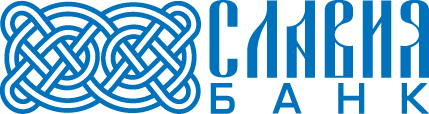 УТВЕРЖДЕНРешением ПравленияАКБ «СЛАВИЯ» (АО)Протокол № 23/18от «24» сентября 2018 годаР Е Г Л А М Е Н Токазания брокерских услугна рынке ценных бумагАКБ «СЛАВИЯ» (АО)Москва 2018 г.СОДЕРЖАНИЕСОДЕРЖАНИЕ	2РАЗДЕЛ I. ТЕРМИНЫ И ОПРЕДЕЛЕНИЯ	3РАЗДЕЛ II. ОБЩАЯ ИНФОРМАЦИЯ О БАНКЕ (БРОКЕРЕ)	4РАЗДЕЛ III. ОСНОВНЫЕ ПОЛОЖЕНИЯ	5РАЗДЕЛ IV. ПОРЯДОК ВЗАИМОДЕЙСТВИЯ СТОРОН	7РАЗДЕЛ V. ПОРЯДОК ПРОВЕДЕНИЯ ТОРГОВЫХ ОПЕРАЦИЙ	9РАЗДЕЛ VI. ПОРЯДОК ПРОВЕДЕНИЯ НЕТОРГОВЫХ ОПЕРАЦИЙ	13РАЗДЕЛ VII. ВОЗНАГРАЖДЕНИЕ БРОКЕРА	14РАЗДЕЛ VIII. СПОСОБ И ПОРЯДОК ПЕРЕДАЧИ СООБЩЕНИЙ  И ПОРУЧЕНИЙ КЛИЕНТА	15РАЗДЕЛ IX. ПОРЯДОК ПРЕДОСТАВЛЕНИЯ ОТЧЕТОВ  И ИНФОРМАЦИОННЫХ УСЛУГ	17РАЗДЕЛ X. ОТВЕТСТВЕННОСТЬ СТОРОН	18РАЗДЕЛ XI. ЗАКЛЮЧИТЕЛЬНЫЕ ПОЛОЖЕНИЯ	19Приложение 1. Заявление о присоединении к Регламенту для физических лиц и индивидуальных предпринимателей	21Приложение 2. Заявление о присоединении к Регламенту для юридических лиц	22Приложение 3. Анкета Клиента для физических лиц	23Приложение 4. Анкета Клиента для юридических лиц	24Приложение 5. Перечень документов, необходимых для присоединения к Регламенту	26Приложение 6. Доверенность на Уполномоченного представителя Клиента (для физических лиц)	30Приложение 7. Доверенность на Уполномоченного представителя Клиента (для юридических лиц)	31Приложение 8. Заявление о прекращении действия доверенности на представителя Клиента	32Приложение 9. Декларация о рисках, связанных с осуществлением операций на рынке ценных бумаг	33Приложение 10. Доверенность на назначение Оператора Торгового раздела Счета депо  для Клиента – физического лица	35Приложение 11. Доверенность на назначение Оператора Торгового раздела Счета депо  для Клиента – юридического лица	36Приложение 12. Поручение на совершение сделок с ценными бумагами	37Приложение 13. Поручение на отзыв денежных средств	38Приложение 14. Тарифы на брокерское обслуживание на рынке ценных бумаг	39Приложение 15. Акт приема-передачи Уникального идентификационного кода	40РАЗДЕЛ I. ТЕРМИНЫ И ОПРЕДЕЛЕНИЯРегламент оказания услуг на рынке ценных бумаг (Договор присоединения) - договор, условия которого определены одной из сторон (Брокером) в формулярах или иных стандартных формах и могут приняты другой стороной (Клиентом) не иначе как путем присоединения к предложенному договору в целом.Заявление о присоединении – неотъемлемая часть настоящего Регламента, выражающая волю Клиента пользоваться услугами Брокера на условиях настоящего Регламента.Акцепт – согласие Клиента принимать условия и оговорки, предусмотренные настоящим Регламентом.Банк (Брокер) – Акционерный коммерческий банк «СЛАВИЯ» (акционерное общество), профессиональный участник рынка ценных бумаг, действующий на основании лицензии на осуществление брокерской деятельности, выданной федеральной службой по финансовым рынкам, и оказывающий своим Клиентам брокерские услуги на основании заключенных с ними договорных отношений.Депозитарий  – профессиональный участник рынка ценных бумаг, осуществляющий депозитарную деятельность.Условия – Условия осуществления депозитарной деятельности (Клиентский регламент) Депозитария.Уполномоченное лицо (сотрудник) Брокера – должностное лицо Брокера, полномочия которого определены внутренними документами Брокера.Уполномоченные представители – физические лица, которые имеют полномочия в силу закона или доверенности, выданной Клиентом, совершать от имени Клиента действия, предусмотренные настоящим Регламентом. Во всех случаях, даже когда это не обозначено прямо в тексте настоящего Регламента, любые действия от имени Клиента могут осуществлять только уполномоченные представители.Клиент – юридическое или физическое лицо, резидент или нерезидент Российской Федерации, присоединившийся к настоящему Регламенту.Уникальный идентификационный код Клиента – неповторяющийся код во внутренней системе регистрации Клиента, присваиваемый Клиенту Брокером.Идентификатор Клиента – совокупность данных об уникальном идентификационном коде Клиента, номере и дате подписания (присоединения) Заявления о присоединении и наименовании (фамилии, имени, отчестве) Клиента.Счета Клиента – счета, по которым Брокер проводит Сделки в интересах и за счет Клиента, а именно:Брокерский счет – счет, предназначенный для учета денежных средств Клиента в валюте Российской Федерации, расчетов с Клиентом и третьими лицами по брокерским операциям, совершаемым Брокером на основании Заявления о присоединении и в соответствии с условиями настоящего Регламента;Счет депо – счет, открытый Клиенту в Депозитарии в соответствии с Депозитарным договором и Условиями, или в Расчетном депозитарии Торговой системы, и предназначенный для учета ценных бумаг/удостоверения прав/перехода прав на ценные бумаги Клиента, принадлежащие ему на праве собственности или ином вещном праве.Активы Клиента – совокупность учтенных на cчетах Клиента ценных бумаг и/или денежных средств, предназначенных для инвестирования в ценные бумаги и/или полученных от продажи ценных бумаг.Обязательства Клиента – любой вид обязательств Клиента перед Брокером или третьими лицами, возникший и/или возникающий в результате совершения действий в рамках настоящего Регламента.Поручение Клиента – документ, удостоверяющий получение распоряжения Клиента на совершение Сделки, операции с ценными бумагами или операции с денежными средствами в интересах Клиента. Поручения Клиента составляются по формам, установленным настоящим Регламентом.Существенные условия Поручения Клиента – все необходимые идентификационные данные (включая эмитента, вид и количество ценных бумаг, в том числе обозначения, принятые организатором торговли рынка ценных бумаг) для исполнения Брокером волеизъявления Клиента по совершению одной или нескольких взаимосвязанных или невзаимосвязанных сделок с ценными бумагами.Сообщение – любые информационные сообщения, а также сообщения иного характера и документы, направляемые Брокером и Клиентом друг другу в процессе исполнения настоящего Регламента.Резервирование денежных средств в Торговой системе – депонирование денежных средств на счете, открытом в Расчетной организации Торговой системы для осуществления расчетов по Сделкам в Торговой системе в соответствии с ее Правилами.Резервирование ценных бумаг в Торговой системе – депонирование ценных бумаг в соответствии с Правилами Торговой системы на специальном Счете депо (специальном разделе Счета депо) в Расчетном депозитарии Торговой системы, осуществляющем проведение всех операций по Счетам депо участников Торговой системы.Организатор торговли рынка ценных бумаг (Торговая система) - фондовая биржа, иной организатор торговли, через которые заключение и исполнение Сделок производится по определенным установленным процедурам, зафиксированным в Правилах этой Торговой системы или иных нормативных документах, обязательных или рекомендуемых для исполнения всеми участниками этой Торговой системы. Правила Торговых систем – любые правила, регламенты, инструкции, нормативные документы или требования, обязательные для исполнения всеми участниками перечисленных в настоящем Регламенте Торговых систем, в которых Брокер может совершать Сделки в соответствии с Поручением Клиента, а также расчетных организаций и депозитариев.Расчетная организация Торговой системы – небанковская кредитная организация, имеющая в соответствии с действующим законодательством Российской Федерации право осуществления расчетных операций и уполномоченная соответствующей Торговой системой на проведение банковских операций по счетам участников Торговых систем.Расчетный депозитарий Торговой системы – депозитарий, осуществляющий проведение всех операций по Счетам депо участников Торговых систем и, в случаях, определенных законодательством Российской Федерации, по счетам Клиентов, при исполнении Сделок, совершенных через Организатора торговли на рынке ценных бумаг, имеющий соответствующую лицензию профессионального участника.Организованный рынок ценных бумаг (Биржевой рынок) – совокупность отношений, связанных с обращением ценных бумаг, срочных контрактов и других финансовых активов, правила исполнения Сделок и бухгалтерского учета с которыми соответствуют требованиям, установленным Банком России.Неорганизованный рынок ценных бумаг (Внебиржевой рынок) – рынок ценных бумаг, где заключение гражданско-правовых сделок с ценными бумагами осуществляется без участия Организаторов торговли рынка ценных бумаг (Торговых систем). Проведение операций с ценными бумагами на Внебиржевом рынке осуществляется в соответствии с законодательством Российской Федерации и Обычаями делового оборота, сложившимися на данном рынке.Обычаи делового оборота – сложившееся и широко применяемое в какой-либо области предпринимательской деятельности правила поведения, не предусмотренное законодательством Российской Федерации, независимо от того, зафиксировано ли оно в каком-либо документе.Торговая сессия – период времени, в течение которого в Торговой системе в соответствии с Правилами Торговой системы могут заключаться Сделки. Если иное не оговорено особо в тексте настоящего Регламента под Торговой сессией понимается только период основной Торговой сессии, то есть сессии, в течение которой  Сделки могут заключаться по общим правилам.Торговый день (день Т) – день, в который Брокер заключил Сделку в соответствии с Поручением Клиента.Торговые операции (операции) – совершаемые Брокером юридические и фактические действия, непосредственно связанные с совершением и исполнением сделок с ценными бумагами.Сделка – сделка купли/продажи ценных бумаг, заключаемая Брокером от своего имени или от имени Клиента в порядке оказания услуг на основании Заявления о присоединении и в соответствии с условиями настоящего Регламента (в интересах и за счет Клиента, а также в строгом соответствии с Поручениями Клиента).Урегулирование сделки – процедура исполнения обязательств Сторонами по заключенной Сделке, которая включает в себя прием и поставку ценных бумаг; оплату приобретенных ценных бумаг; прием оплаты за проданные ценные бумаги; оплату расходов по Тарифам Брокера и тарифам третьих лиц, участие которых необходимо и/или допустимо по условиям настоящего Регламента для заключения и урегулирования сделки; иные процедуры, необходимые для исполнения обязательств.Иные термины, специально не определенные настоящим Регламентом, используются в значениях, установленных законодательными и нормативными документами, регулирующими обращение ценных бумаг в Российской Федерации.РАЗДЕЛ II. ОБЩАЯ ИНФОРМАЦИЯ О БАНКЕ (БРОКЕРЕ)Полное наименование:Акционерный коммерческий банк «СЛАВИЯ» (акционерное общество)Сокращенное наименование:АКБ «СЛАВИЯ» (АО)Местонахождение:Россия, 117292, г. Москва, ул. Кедрова, д.5АДанные о регистрации:Регистрационный номер 2664 от 26 мая 2015 года, зарегистрирован Банком России.Основной государственный регистрационный номер 1027739228758Лицензии Банка (Брокера):Лицензия на осуществление банковских операций со средствами в рублях и иностранной валюте (без права привлечения во вклады денежных средств физических лиц) № 2664 выдана 26 мая 2015 года Центральным банком Российской Федерации;Лицензия на привлечение во вклады денежных средств физических лиц в рублях и иностранной валюте   № 2664 выдана 26 мая 2015 года Центральным банком Российской Федерации;Лицензия профессионального участника рынка ценных бумаг на осуществление брокерской деятельности № 045-13493-100000 выдана 22 февраля 2011 года Федеральной службой по финансовым рынкам;Лицензия профессионального участника рынка ценных бумаг на осуществление дилерской деятельности № 045-13494-010000 выдана 22 февраля 2011 года Федеральной службой по финансовым рынкам;Лицензия профессионального участника рынка ценных бумаг на осуществление деятельности по управлению ценными бумагами № 045-13496-001000 выдана 22 февраля 2011 года Федеральной службой по финансовым рынкам.Официальный Интернет-сайт:http://www.slaviabank.ruСправки по вопросам, связанным с оказанием услуг на рынке ценных бумаг, предоставляются Уполномоченными лицами Брокера по телефону (495) 969-24-15.РАЗДЕЛ III. ОСНОВНЫЕ ПОЛОЖЕНИЯ3.1. Настоящий Регламент определяет порядок и условия предоставления услуг на рынке ценных бумаг (брокерских услуг) Банком любым юридическим и/или физическим лицам (далее - Брокер и Клиент, совместно именуются «Стороны») путем присоединения к настоящему Регламенту в соответствии со статьей 428 Гражданского Кодекса Российской Федерации.3.2. Присоединяясь к настоящему Регламенту, Клиент поручает Брокеру совершать от своего имени, но за счет Клиента либо от имени и за счет Клиента сделки с ценными бумагами и денежными средствами Клиента, предназначенными для инвестирования в ценные бумаги, на Биржевом и Внебиржевом рынках, а также иные юридические и фактические действия, связанные с такими сделками и/или оговоренные в настоящем Регламенте.Везде по тексту настоящего Регламента время приема, исполнения, отказа в исполнении Поручений и обработки Сообщений Клиента указывается по московскому времени.3.3. Клиент уплачивает Брокеру вознаграждение за оказанные услуги после совершения операций в размере и по ставкам, установленным Тарифами Брокера.3.4. Брокер предоставляет отчеты обо всех Сделках, совершенных по Поручениям Клиента, а также об иных операциях Брокера, связанных с исполнением Поручений Клиента, в порядке и сроки, предусмотренные настоящим Регламентом.3.5. Наличие у Клиента Счета депо для учета и/или хранения ценных бумаг, открытого в Депозитарии  и назначение Брокера Оператором счета депо Клиента является обязательным условием для совершения Брокером Сделок по Поручениям Клиента через Организаторов торговли рынка ценных бумаг.3.6. Брокер вправе в целях совершения Сделок, предусмотренных настоящим Регламентом, и осуществления расчетов по Сделкам заключить договор с другим брокером.3.7. Содержание настоящего Регламента раскрывается без ограничений по запросам любых заинтересованных лиц.3.8. Настоящий Регламент состоит из основного текста Регламента и Приложений к нему, являющихся его неотъемлемой частью.3.9. Порядок присоединения к настоящему Регламенту3.9.1. В целях присоединения к настоящему Регламенту заинтересованное лицо представляет Брокеру Заявление о присоединении по формам Приложения 1 или Приложения 2 настоящего Регламента, а также документы в соответствии с требованиями Раздела IV настоящего Регламента.3.9.2. Заявление о присоединении должно быть подписано лично Клиентом или его уполномоченным представителем, действующим на основании доверенности или по иным основаниям, предусмотренным действующим законодательством Российской Федерации.3.9.3. При наличии у Клиента расчетного счета, открытого у Брокера, а также, если с Клиентом установлены иные договорные отношения и какие-либо документы, предусмотренные Разделом IV настоящего Регламента, ранее были предоставлены Клиентом Брокеру, требуется предоставление только недостающих документов.3.9.4. Заявление о присоединении и документы предоставляются Клиентом по адресу: Россия, 117292, г. Москва, ул. Кедрова, д.5А, АКБ «СЛАВИЯ» (АО), Отдел ценных бумаг Казначейства.3.9.5. Лица, присоединившиеся к настоящему Регламенту в установленном порядке, принимают на себя все обязательства, предусмотренные настоящим Регламентом, а также дают свое согласие Брокеру на обработку и использование своих либо представленных за третьих лиц (гарантируя наличие их согласия) персональных данных, сообщенных при присоединении к Регламенту и в процессе брокерского обслуживания, в соответствии с Федеральным законом от 27.07.2006 № 152-ФЗ «О персональных данных», в том числе на осуществление любых действий в отношении персональных данных, включая, без ограничения: сбор, систематизацию, накопление, хранение, уточнение (обновление, изменение), использование, распространение (в т.ч. передача), обезличивание, блокирование, уничтожение, трансграничную передачу персональных данных, а также осуществление любых иных действий с ними.Обработка персональных данных будет осуществляться Брокером с применением следующих основных способов (но не ограничиваясь ими): хранение, запись на электронные носители и их хранение, составление перечней, маркировка.Обработка персональных данных распространяется на следующую информацию: фамилия, имя, отчество, дата и место рождения, адрес, семейное, социальное, имущественное положение, образование, профессия, доходы, номер документа, удостоверяющего личность, дата его выдачи, орган его выдавший и любая иная информация, доступная либо известная в конкретный момент времени Брокеру.Согласие на обработку и использование персональных данных Клиента действует в течение 3 лет с момента прекращения брокерского обслуживания  и может быть досрочно отозвано за 30 рабочих дней до отзыва в письменной форме нарочным с проставлением отметки Брокера о его получении, либо заказным письмом с уведомлением о вручении, либо телеграммой или телексом.3.9.6. Обязательства, принимаемые на себя лицами, присоединившимися к Регламенту, равно как и обязательства, принимаемые на себя Брокером, в отношении этих лиц, будут считаться действительными исключительно в рамках, установленных действующим законодательством Российской Федерации.3.9.7. Стороны настоящего Регламента могут заключить двустороннее соглашение, изменяющее и/или дополняющее отдельные положения Регламента при условии, что это не приведет к изменению настоящего Регламента в целом. В этом случае настоящий Регламент действует в части, не противоречащей условиям указанных соглашений.3.10. Права и обязанности СторонСтороны обязуются:3.10.1. Вести свою деятельность в соответствии с законодательством Российской Федерации, настоящим Регламентом, Обычаями делового оборота, а также правилами и стандартами саморегулируемых организаций профессиональных участников рынка ценных бумаг, Правилами Торговых систем, правилами и ограничениями, установленными депозитариями, реестродержателями и кредитными организациями.Клиент обязуется:3.10.2. Обеспечивать наличие денежных средств на Брокерском счете и ценных бумаг на Счете депо, необходимых для исполнения Брокером своих обязательств по настоящему Регламенту.3.10.3. Выплачивать Брокеру вознаграждение за все виды операций и действий, предусмотренных настоящим Регламентом, а также возмещать издержки, понесенные Брокером в связи с исполнением обязательств по настоящему Регламенту.3.10.4. Предоставлять Брокеру надлежащим образом оформленные доверенности, а также иные документы и информацию, необходимые последнему для исполнения своих обязательств по настоящему Регламенту.3.10.5. В установленном порядке сообщать Брокеру обо всех изменениях в данных, которые он предоставлял, и несет риск последствий, связанных с непредставлением или несвоевременным предоставлением такой информации.3.10.6. Сообщать Брокеру обо всех ставших известными Клиенту обстоятельствах, появившихся у Клиента, способных повлиять на исполнение Сторонами своих обязательств по настоящему Регламенту.Брокер обязуется:3.10.7. Открыть Клиенту счета необходимые для совершения операций и ведения расчетов по Cделкам в соответствии с п.п.4.2. настоящего Регламента.3.10.8. Осуществлять автоматическую регистрацию Клиентов в Торговых системах, если это требуется в соответствии с правилами этих Торговых систем.3.10.9. Осуществлять Сделки и операции с ценными бумагами и денежными средствами Клиента на основании Поручений Клиента в порядке и на условиях, предусмотренных настоящим Регламентом.3.10.10. В случае возникновения конфликта интересов уведомить Клиента о возникновении такого конфликта и предпринять все необходимые меры для его разрешения в пользу Клиента.3.10.11. Доводить до сведения Клиента по его требованию информацию, связанную с исполнением Поручения Клиента в порядке и сроки, установленные настоящим Регламентом. 3.10.12. При поступлении Поручения Клиента исполнять его в точном соответствии с существенными условиями Поручения с учетом ограничений, установленных нормативными правовыми актами Российской Федерации и настоящим Регламентом.3.10.13. Обеспечить обособленный внутренний учет ценных бумаг и денежных средств Клиента от ценных бумаг и денежных средств, принадлежащих Брокеру.3.10.14. Осуществлять возврат денежных средств и/или ценных бумаг Клиента в порядке и в сроки, предусмотренные настоящим Регламентом.3.10.15. Сообщать Клиенту о ставших известными Брокеру обстоятельствах, способных повлиять на исполнение Сторонами обязательств по настоящему Регламенту.3.10.16. Предоставлять отчеты о совершенных по Поручениям Клиента Сделках, а также об иных операциях, связанных с исполнением Поручений Клиента в соответствии с Разделом IX настоящего Регламента.Клиент вправе:3.10.17. Давать Поручения на совершение Брокером Сделок и операций с ценными бумагами и денежными средствами Клиента в порядке, предусмотренном настоящим Регламентом.3.10.18. Получать от Брокера информацию, предусмотренную Федеральным законом от 5 марта 1999 года N 46-ФЗ «О защите прав и законных интересов инвесторов на рынке ценных бумаг».3.10.19. Запрашивать у Брокера информацию о ходе исполнения Поручения Клиента.3.10.20. Потребовать в любое время возврата всей суммы или части принадлежащих ему денежных средств, находящихся на Брокерском счете в порядке и сроки, установленные п.6.2. настоящего Регламента.3.10.21. Получать отчеты Брокера в соответствии с Разделом IX настоящего Регламента.3.10.22. Отменить Поручение в любое время до момента, пока Брокер не приступил к его исполнению (до совершения сделок и операций, а также иных действий во исполнение Поручения Клиента).Клиент вправе отменить Поручение, к исполнению которого Брокер уже приступил, при условии согласования с Брокером размера подлежащих возмещению убытков, связанных с отменой Поручения Клиента, и размера вознаграждения Брокера за действия, произведенные во исполнение отмененного Поручения.Если Клиент отменил частично исполненное Поручение, он обязан возместить Брокеру убытки, связанные с отменой Поручения, а также выплатить вознаграждение в размере, соответствующем произведенному частичному исполнению. Клиент не вправе требовать от Брокера расторжения уже заключенных им во исполнение отмененного Поручения сделок.Брокер вправе:3.10.23. Заключать договоры субкомиссии (субброкерские договоры), действуя от своего имени. В этом случае Брокер несет перед Клиентом ответственность за действия другого брокера.3.11. Торговые системы и Рынки, в которых Брокер может совершать сделки3.11.1. Услуги по заключению и Урегулированию сделок предоставляются Брокером Клиенту, в том числе в следующих Торговых системах и Рынках:3.11.1.1. Организованный рынок ценных бумаг (Фондовые биржи):Публичное акционерное общество «Московская Биржа ММВБ-РТС» («Московская Биржа»).3.11.1.2. Неорганизованный рынок ценных бумаг (Внебиржевой рынок):Внебиржевой рынок ценных бумаг, действующий на территории Российской Федерации.3.11.1.3. Иные рынки.3.11.1.4. Совершение сделок на иных рынках производится Брокером с использованием агентов (иных брокеров), порядок и условия, привлечения которых согласуется Брокером и Клиентом дополнительно.3.11.1.5. Выбор Торговых систем осуществляется путем указания наименования соответствующей Торговой системы в Заявлении о присоединении (см. Приложения 1, 2).При этом, выбирая Торговую систему, Клиент тем самым выражает свое согласие с правилами торгов и расчетов, зафиксированными в Правилах (регламентах) Торговых систем выбранных им.3.11.1.6. В процессе осуществления деятельности в рамках настоящего Регламента Клиент имеет право подать Заявление о присоединении с указанием новых Торговых систем, которые не были указаны Клиентом ранее при присоединении к настоящему Регламенту. Такое Заявление рассматривается Брокером как дополнительное соглашение.3.11.1.7. Если Клиент указал в Заявлении о присоединении более одной Торговой системы или работает на Внебиржевом рынке, то при направлении Брокеру Поручений необходимо указание на наименование Торговой системы или Внебиржевого рынка.В случае, когда Клиент не указывает наименование Торговой системы, Брокер выбирает Торговую систему по своему усмотрению из вышеназванного списка настоящего Регламента.РАЗДЕЛ IV. ПОРЯДОК ВЗАИМОДЕЙСТВИЯ СТОРОН4.1. Порядок предоставления документов Клиентом4.1.1. Для открытия Брокерского счета и присоединения к настоящему Регламенту Клиенту необходимо:заполнить и подписать Заявление о присоединении (см. Приложения 1, 2), указав выбранный вариант обслуживания, различные условия и оговорки;заполнить Анкету Клиента юридического лица или Анкету Клиента физического лица (далее - Анкета Клиента) в соответствии с Приложениями 3, 4, которая должна быть подписана лицом, имеющим право первой подписи и заверена печатью организации (для юридического лица). Физическое лицо должно либо подписать Анкету Клиента в присутствии сотрудника Брокера, либо заверить подпись на Анкете Клиента нотариально;предоставить Брокеру комплект документов в соответствии с утвержденным Брокером перечнем (см. Приложение 5);заполнить и подписать Заявление о выборе Тарифа на совершение операций с ценными бумагами в Торговой системе «Московкая Биржа», в случае совершения Сделок через Торговую систему «Московкая Биржа» (см. Приложение 14); ознакомиться и подписать Декларацию о рисках, связанных с осуществлением операций на рынке ценных бумаг (см. Приложение 9).4.1.2. В случае назначения Клиентом доверенных лиц, уполномоченных подавать Поручения и иные Сообщения от имени Клиента, а также осуществлять иные действия дополнительно предоставляется доверенность по образцу, указанному в Приложениях 6, 7 настоящего Регламента.Брокер вправе не принимать от представителя Клиента Поручения и Сообщения и не исполнять их в случае, если Клиент/представитель Клиента предоставил Брокеру доверенность не по форме, указанной в Приложениях 6 и 7 к настоящему Регламенту.В случае отмены Клиентом доверенности на своего представителя или прекращения действия доверенности на представителя по иным основаниям, предусмотренным статьей 188 Гражданского кодекса Российской Федерации, Клиент/представитель Клиента обязан уведомить об этом Брокера в письменной форме путем подачи Брокеру Заявления о прекращении действия доверенности на представителя Клиента в соответствии с Приложением 8 настоящего Регламента (далее – Заявление). Брокер считается извещенным о прекращении действия доверенности на представителя Клиента со дня, следующего за днем получения Брокером Заявления от Клиента/представителя Клиента, переданного лично или посредством почтовой связи, о чем на таком Заявлении делается соответствующая датированная отметка Брокера и ставится подпись Уполномоченного сотрудника Брокера.4.1.3. В случае изменения данных, содержащихся в представленных Брокеру документах, Клиент обязан в порядке, предусмотренном настоящим Регламентом, уведомить Брокера и представить новый комплект документов.4.2. Порядок открытия счетов Клиентам4.2.1. Брокерский счет Клиента4.2.1.1. После присоединения Клиента к настоящему Регламенту (с момента подписания Заявления о присоединении и предоставления всех документов Клиентом в соответствии с п. 4.1. настоящего Регламента) Брокер открывает в течение 1 (одного) рабочего дня Брокерский счет Клиенту для ведения учета денежных средств, полученных в результате совершения операций на рынке ценных бумаг.4.2.1.2. Денежные средства, предоставленные Клиентом Брокеру для расчетов по операциям в разных Торговых системах и на Внебиржевом рынке, зачисляются Брокером на Брокерский счет Клиента.Брокер ведет аналитический учет денежных средств, предназначенных для расчетов в разных Торговых системах и на Внебиржевом рынке.4.2.2. Счет депо Клиента4.2.2.1. Для ведения учета ценных бумаг Клиента, связанных с совершением операций на рынке ценных бумаг Клиенту открывается Счет депо в Депозитарии, если иное не предусмотрено законодательством Российской Федерации, правилами обращения конкретного выпуска ценных бумаг.В случаях, предусмотренных законодательством Российской Федерации, Правилами Торговых систем, Счет депо на имя Клиента открывается непосредственно в Расчетном депозитарии Торговых систем.4.2.2.2. Порядок открытия Счета депо Клиенту в Депозитарии, регламентируется Условиями и Депозитарным договором, заключенным между Клиентом и Депозитарием.В случае, если Клиент до момента присоединения к настоящему Регламенту уже имел Счет депо в Депозитарии, дополнительное открытие Счета депо не требуется.4.2.2.3. Для проведения Торговых операций и осуществления обособленного учета ценных бумаг Депозитарий в рамках Счета депо открывает Клиенту Торговый раздел. Клиент назначает Брокера Оператором этого раздела и переводит (зачисляет) на него необходимые ценные бумаги.Клиент принимает на себя обязательство подавать Поручения в отношении принадлежащих ему и учитываемых на Торговом разделе ценных бумаг только через Оператора этого раздела, если это предусмотрено Правилами соответствующей Торговой системы.4.2.2.4. Учет ценных бумаг Клиента, не связанный с операциями в рамках настоящего Регламента, осуществляется на других разделах Счета депо, открытого Клиенту в Депозитарии, в соответствии с Депозитарным договором (за исключением случаев, предусмотренных иными соглашениями между Брокером и Клиентом).4.3. Регистрация Клиента в Торговой системе4.3.1. Одновременно с открытием счетов Клиенту Брокер осуществляет все необходимые действия для регистрации Клиента в Торговых системах, указанных им в Заявлении о присоединении, в соответствии с законодательством Российской Федерации, Правилами этих Торговых систем и настоящим Регламентом.Брокер также предоставляет Торговой системе сведения о Клиенте в объеме, предусмотренном Правилами этих Торговых систем.4.3.2. Если это установлено Правилами Торговой системы, указанной Клиентом в Заявлении о присоединении, Брокер до регистрации Клиента в Торговой системе также отрывает на имя Клиента Счет депо в Расчетном депозитарии этой Торговой системы. Брокер вправе потребовать от Клиента предоставить соответствующую доверенность для подтверждения своих полномочий третьим лицам по форме, утвержденной Торговой системой. Брокер использует предоставленную доверенность строго в целях, предусмотренных настоящим Регламентом.4.3.3. Сроки регистрации Клиента в каждой Торговой системе определяются Правилами данной Торговой системы. Брокер не гарантирует соблюдение третьими лицами сроков регистрации.4.4. Уникальный идентификационный код Клиента4.4.1. Одновременно с открытием счетов Брокер присваивает Клиенту уникальный код, необходимый для последующей идентификации Сделок, проводимых по Поручениям Клиента, их отличия от иных Сделок, проводимых по Поручениям иных Клиентов и собственных операций Брокера.4.4.2. Уникальный идентификационный код Клиента должен указываться Клиентом в Поручениях и во всех Сообщениях, направляемых Брокеру в соответствии с настоящим Регламентом.4.5. Зачисление денежных средств на Брокерский счет Клиента4.5.1. Зачисление денежных средств на Брокерский счет осуществляется Клиентом со счета, открытого на имя Клиента у самого Брокера, в иной кредитной организации или подразделении Банка России, в соответствии с законодательством Российской Федерации.4.5.2. При заполнении платежного поручения для перечисления денежных средств Клиент должен в поле «Назначение платежа» указать номер своего Брокерского счета и наименование Торговой системы, в которой необходимо зарезервировать денежные средства.4.5.3. Зачисление средств на Брокерский счет производится не позднее следующего рабочего дня после фактического поступления средств на корреспондентский счет Брокера.4.6. Уполномоченные представители4.6.1. Уполномоченные представители Клиентов – физических лиц4.6.1.1. Совершать действия, предусмотренные настоящим Регламентом в отношении Клиента, в том числе получать выписки, отчеты и информацию об операциях Клиента и инициировать Поручения от имени Клиента, может только сам Клиент – физическое лицо или его уполномоченные представители, действующие на основании закона (законные представители) или доверенности.4.6.1.2. Полномочия законных представителей – родителей, усыновителей, опекунов, попечителей – должны быть подтверждены соответствующими документами в порядке, предусмотренном законодательством Российской Федерации.4.6.1.3. Доверенность от имени Клиента – физического лица (см. Приложение 6) должна быть составлена и удостоверена в установленном настоящим Регламентом порядке.Доверенность, выдаваемая Клиентом – физическим лицом на другое физическое лицо должна быть нотариально удостоверена, за исключением случая, когда такая доверенность выдается в офисе Брокера в присутствии самого Клиента и лица, назначаемого представителем.4.6.1.4. Доверенность от имени физического лица – индивидуального предпринимателя может быть оформлена в простой письменной форме, если она содержит печать предпринимателя и сведения о его регистрации.4.6.2. Уполномоченные представители Клиентов – юридических лиц4.6.2.1. Без доверенности выступать в качестве уполномоченных представителей Клиента – юридического лица могут руководители юридического лица в рамках полномочий, предусмотренных учредительными документами юридического лица.4.6.2.2. Права иных лиц выступать в качестве уполномоченных представителей Клиента должны подтверждаться доверенностью, выданной Клиентом в соответствии с законодательством Российской Федерации. Доверенность от имени Клиента - юридического лица должна быть составлена на фирменном бланке, подписана уполномоченным на то лицом и заверена печатью юридического лица (см. Приложение 7).РАЗДЕЛ V. ПОРЯДОК ПРОВЕДЕНИЯ ТОРГОВЫХ ОПЕРАЦИЙ5.1. Общие условия проведения Торговых операций БрокеромПри проведении Торговых операций Брокер может действовать либо в качестве комиссионера, либо в качестве коммерческого представителя Клиента. В последнем случае Сделки заключаются от имени Клиента. Клиент, присоединяясь к настоящему Регламенту, выражает свое полное согласие с тем, что Брокер, действуя в качестве коммерческого представителя, вправе одновременно представлять интересы как Клиента, так и контрагента по Сделке, заключенной от имени и по Поручению Клиента.5.2. Основные этапы проведения Торговой операции5.2.1. Обычная процедура, выполняемая Сторонами при проведении Торговой операции, включает в себя следующие основные этапы:предварительное резервирование денежных средств и/или ценных бумаг Клиента для расчетов по Сделкам, совершенным через Организаторов торговли рынка ценных бумаг;подача Клиентом и прием Брокером Поручения на совершение Сделок;заключение Сделки Брокером в соответствии с условиями Поручения Клиента с последующим подтверждением исполнения Поручения Клиента;Урегулирование сделки и проведение расчетов между Брокером и Клиентом;выдача Брокером Клиенту отчета об исполнении Поручения и иной, сопутствующей отчету документации.5.2.2. Особенности торговых процедур, выполняемых Брокером  при совершении сделок в различных Торговых системах, определяются Правилами этих Торговых систем.5.3. Резервирование денежных средств для покупки ценных бумаг5.3.1. До направления Брокеру Поручения на покупку ценных бумаг в Торговой системе Клиент должен перечислить на Брокерский счет денежные средства в сумме, достаточной для проведения расчетов по сделке, включая оплату всех необходимых расходов и выплату вознаграждения Брокеру.5.3.2. Под резервированием денежных средств для покупки ценных бумаг в Торговой системе понимается депонирование их в соответствии с Правилами Торговой системы на специальном счете в организации, осуществляющей расчеты по Сделкам между участниками этой Торговой системы.5.3.3. Денежные средства, перечисленные на Брокерский счет Клиента в соответствии с настоящим Регламентом, резервируются Брокером в Торговой системе, указанной Клиентом при перечислении денежных средств. Если в платежном документе при перечислении денежных средств на Брокерский счет ссылка на Торговую систему отсутствует, то денежные средства автоматически резервируются в любой доступной Брокеру Торговой системе, указанной Клиентом в Заявлении о присоединении (см. Приложения 1, 2).5.3.4. Для совершения сделок с ценными бумагами на Внебиржевом рынке специального дополнительного резервирования денежных средств не требуется. Поручения на такие сделки принимаются Брокером сразу после зачисления денежных средств Клиента на Брокерский счет.5.3.5. Резервирование денежных средств, перечисленных на Брокерский счет со счетов Клиента, открытых в иных банках и поступивших на корреспондентский счет Брокера до 16:00 часов по московскому времени и/или денежных средств, зачисленных на Брокерский счет до 16:00 часов по московскому времени переводом с одного из счетов Клиента, открытых у Брокера, производится Брокером не позднее рабочего дня, следующего за днем зачисления. Денежные средства, поступившие после 16:00 часов по московскому времени, зачисляются на второй рабочий день.5.3.6. Денежные средства, зачисленные на Брокерский счет Клиента по итогам расчетов по Сделкам Торговой сессии (дня), при отсутствии Поручений Клиента автоматически резервируются Брокером для совершения сделок в этой же Торговой системе к началу следующей Торговой сессии.5.4. Резервирование ценных бумаг для продажи5.4.1. До направления Брокеру Поручения на сделку по продаже ценных бумаг в Торговой системе Клиент должен обеспечить резервирование на Счете депо ценные бумаги в количестве, необходимом для исполнения обязательств по поставке этих ценных бумаг в результате совершения сделки.5.4.2. Зачисление ценных бумаг на Счет депо (Торговый раздел Счета депо) Клиента, открытый в Депозитарии, осуществляется в сроки и в порядке, предусмотренные Условиями. Зачисление ценных бумаг на Счет депо Клиента, открытый непосредственно в Расчетных депозитариях Торговых систем, осуществляется в порядке, предусмотренном правилами данного Расчетного депозитария.5.4.3. Ценные бумаги, зачисленные на Торговый раздел, открытый к Счету депо Клиента в Депозитарии, и/или ценные бумаги, зачисленные на Счета депо, открытые на имя Клиента непосредственно в Расчетных депозитариях Торговых систем, при отсутствии Поручений Клиента на списание ценных бумаг автоматически резервируются для совершения сделок в соответствующей Торговой системе.5.4.4. Ценные бумаги, приобретаемые Брокером по Поручению Клиента в Торговой системе, автоматически резервируются Брокером в той же Торговой системе, где эти ценные бумаги были приобретены.5.5. Типы Поручений Клиента на совершение сделок5.5.1. Клиент может направлять Брокеру Поручения на совершение сделок, подразделяющиеся по ценовой политике:Рыночное Поручение (market order). Поручение продать или купить ценные бумаги по наилучшей доступной Брокеру цене на момент принятия Поручения к исполнению у конкретного организатора торговли рынка ценных бумаг;Лимитированное Поручение (limit order). Поручение купить ценные бумаги по цене не выше указанной, или продать ценные бумаги по цене, не ниже указанной;Стоп Поручение (stop order). Поручение купить по цене выше или продать по цене ниже текущей рыночной цены при достижении «стоп-цены».5.5.2. Клиент вправе сопроводить Поручение дополнительными условиями, если формат Поручения с такими условиями прямо предусмотрен Правилами Торговой системы или правилами аукциона (Торговой сессии) и поддерживается электронной системой торгов.Клиент также вправе по согласованию с Брокером направлять Поручение с дополнительными условиями, не предусмотренными Правилами Торговых систем. Такие Поручения будут считаться согласованными с Брокером только после получения Клиентом соответствующего подтверждения Брокера.5.5.3. Все Поручения Клиента являются основанием для совершения Брокером операций и сделок с ценными бумагами и денежными средствами и должны быть подготовлены строго по установленным настоящим Регламентом формам.5.6. Прием и исполнение Поручений Клиента Брокером5.6.1. Брокер исполняет Поручение Клиента при соблюдении одновременно следующих условий:Поручение подано способами, которые предусмотрены настоящим Регламентом;Поручение содержит все Существенные условия, установленные настоящим Регламентом, а также содержит обязательные реквизиты и/или соответствует установленной форме, предусмотренной настоящим Регламентом;наступил срок и/или условие исполнения Поручения, если Поручение содержит срок и/или условие его исполнения;отсутствуют основания для отказа в приеме и/или исполнении Поручения, если такие основания установлены законодательством Российской Федерации, в том числе нормативными актами Банка России, Базовым стандартом и/или настоящим Регламентом.5.6.2. Если иное не предусмотрено законодательством Российской Федерации, Правилами Торговой системы или Поручением Клиента, то при исполнении Поручений Клиента на совершение сделок Брокер действует в качестве комиссионера и совершает сделки от своего имени и за счет Клиента.5.6.3. В этом случае на действия Брокера и Клиента распространяются требования законодательства Российской Федерации, относящиеся к договору комиссии:Поручение Клиента должно быть выполнено Брокером на наиболее выгодных условиях для Клиента;ценные бумаги, приобретенные за счет Клиента, становятся собственностью Клиента;в случае неисполнения третьим лицом сделки, заключенной за счет Клиента, Брокер обязан незамедлительно известить об этом Клиента.5.6.4. Все Поручения, принятые от Клиентов, исполняются Брокером на основе принципов равенства условий для всех Клиентов и приоритетности интересов Клиентов над интересами самого Брокера при совершении сделок через организаторов торговли рынка ценных бумаг. Все поручения принимаются в порядке очередности их поступления от Клиентов. Сделки, осуществляемые по Поручению Клиентов во всех случаях подлежат приоритетному исполнению по сравнению с дилерскими операциями самого Брокера при совмещении им брокерской и дилерской деятельности.5.6.5. Поручения, принятые от Клиентов-нерезидентов, исполняются Брокером с учетом требований и ограничений, предусмотренных действующим законодательством Российской Федерации, условиями выпуска ценных бумаг.5.6.6. Поручение Клиента принимается Брокером к исполнению только после надлежащей индентификации Клиента, осуществляемой в соответствии с действующими Правилами внутреннего контроля АКБ «СЛАВИЯ» (АО). 5.6.7. Исполнение Поручений Клиента на совершение сделок в Торговой системе осуществляется Брокером в порядке, предусмотренном Правилами этой Торговой системы. Исполнение Поручений Клиента на сделки вне Торговой системы производится Брокером в соответствии с принятыми на рынке ценных бумаг Обычаями делового оборота.5.6.8. Исполнение Брокером Поручений Клиента на совершение сделок вне Торговой системы производится путем заключения договора с третьим лицом (контрагентом). При этом Брокер имеет право, если это не противоречит Поручениям Клиентов, заключить один договор с контрагентом для одновременного исполнения двух или более Поручений, поступивших от одного Клиента.5.6.9. Брокер также имеет право исполнить любое Поручение Клиента путем совершения нескольких сделок с ценными бумагами, если иных инструкций не содержится в самом Поручении Клиента.5.6.10. Брокер вправе исполнить Поручение Клиента по частям, если иное не предусмотрено в самом Поручении Клиента.5.6.11. Поручения Клиента, в тексте которых не содержится указания на определенную Торговую систему и/или Внебиржевой рынок, могут быть исполнены Брокером путем совершения сделок в любой доступной Брокеру Торговой системе или на Внебиржевом рынке, указанных Клиентом в Заявлении о присоединении (см. Приложения 1, 2).5.6.12. Брокер исполняет Поручения Клиента на покупку ценных бумаг в течение срока действия Поручения, при наличии к моменту исполнения Поручения необходимого остатка денежных средств на Брокерском счете Клиента для исполнения Поручения Клиента, включая оплату всех расходов и вознаграждение Брокеру.5.6.13. Брокер исполняет Поручения Клиента на продажу ценных бумаг в течение срока действия Поручения, при наличии к моменту исполнения Поручения указанных Клиентом ценных бумаг на Счете депо Клиента в Депозитарии или Расчетном депозитарии.5.6.14. Все Поручения одного типа, поступившие в течение Торговой сессии, исполняются Брокером в порядке поступления, при этом Поручения одного типа, поступившие от разных Клиентов до открытия Торговой сессии, считаются поступившими одновременно. Такие Поручения исполняются Брокером единым пакетом, а если Правилами Торговой системы пакетное исполнение Поручений не предусмотрено – в очередности, определяемой Брокером по собственному усмотрению.5.6.15. Брокер вправе, если это, по мнению Брокера, необходимо в интересах Клиента, привлечь для исполнения Поручения Клиента третьих лиц.5.6.16. Подтверждение исполнения или неисполнения Поручения Клиента в течение Торгового дня производится в ответ на запрос Клиента. Запрос и подтверждение осуществляется устно по телефону или по электронной почте Уполномоченным сотрудником Брокера в конце Торгового дня.5.6.17. Поручения Клиента, поданные для исполнения на торги, проводимые по типу аукциона, или на специальную торговую сессию, проводимую по особым правилам, исполняются в соответствии с регламентом проведения аукциона или, соответственно правилам специальной торговой сессии.5.6.18. Если Брокер совершит Сделку по цене более выгодной, нежели та, которая указана в Поручении Клиента, то дополнительный доход от такой операции распределяется между Брокером и Клиентом в равных долях.Исполнение Рыночных Поручений5.6.19. Рыночные Поручения исполняются Брокером в приоритетном порядке, сразу после их поступления, принимая во внимание следующую информацию:цена сделки;расходы, связанные с совершением сделки и осуществлением расчетов по ней;срок исполнения поручения;возможность исполнения поручения в полном объеме;риск неисполнения сделки, а также признания совершенной сделки недействительной;период времени, в который должна быть совершена сделка;иная информация, имеющая значение для Клиента.5.6.20. Если на рынке имеет место значительный (более 5%) «спрэд» котировок (разница между лучшими ценами спроса и предложения), то Брокер вправе, если сочтет, что это в интересах Клиента, задержать начало исполнения Рыночных Поручений на срок до 30 (тридцати) минут. Брокер не вправе задерживать исполнение указанных Поручений, если Клиент будет настаивать на их немедленном исполнении.5.6.21. Рыночные Поручения исполняются Брокером только путем принятия лучшей твердой котировки другого участника рынка ценных бумаг, доступной для Брокера в Торговой системе, в момент времени, когда наступила очередь выполнения этого Поручения. Наилучшей доступной Брокеру ценой считается цена наилучшего на данный момент встречного Поручения в данной Торговой системе.Исполнение Лимитированных Поручений5.6.22. Лимитированные Поручения исполняются Брокером в зависимости от текущего состояния рынка ценных бумаг по одному из следующих вариантов:путем принятия твердой котировки другого участника рынка ценных бумаг;путем выставления Брокером собственной твердой котировки;путем регулярного мониторинга рынка ценных бумаг в поисках твердой котировки, удовлетворяющей условию Поручения Клиента.5.6.23. Исполнение Лимитированного Поручения гарантируется Брокером только при условии его соответствия ценовым условиям рынка ценных бумаг.5.7. Отказ в принятии и исполнении Поручения Клиента Брокером5.7.1. Брокер вправе отказаться от исполнения Поручения Клиента или отсрочить его исполнение в случае недостаточности денежных средств или ценных бумаг Клиента для исполнения сделки, заключенной на основании Поручения Клиента.5.7.2. Если какое-либо Поручение Клиента не содержит всех Существенных условий или противоречит другим Поручениям Клиента, Брокер имеет право по своему усмотрению отказаться от исполнения такого Поручения, либо исполнить его так, как оно было понято.5.7.3. Брокер также вправе отказать в принятии Поручения Клиента к исполнению в следующих случаях:Клиентом не соблюдено какое-либо требование настоящего Регламента по определению Существенных условий Поручения и/или правилам выдачи Поручения;Поручение невозможно исполнить на указанных в нем условиях вследствие состояния фондового рынка, сложившихся Обычаев делового оборота, требований правил различных структур фондового рынка (Организаторов торговли рынка ценных бумаг, уполномоченных депозитариев, расчетных учреждений), участвующих в процессе исполнения Поручения Клиента;несоответствия условий Поручения законодательству Российской Федерации;неполучения от Клиента подлинных экземпляров документов, переданных иначе, чем на бумажном носителе до установленной даты.5.7.4. Брокер не принимает к исполнению длящиеся Поручения, не содержащие конкретных указаний Клиента, т.к. они фактически направленны на осуществление управления имуществом Клиента.5.7.5. Поручение и содержащиеся в нем условия могут быть изменены Клиентом только в том случае, если к моменту изменения Поручение не было исполнено полностью или частично. Поручение Клиента, частично исполненное Брокером к моменту отмены, считается отмененным только в отношении неисполненной части.Поручение может быть отменено Клиентом путем извещения Брокера любым из выбранных способов обмена Сообщениями. Для отмены Поручения Клиент должен указать все существенные параметры отменяемого Поручения. С этого момента Поручение будет считаться отмененным Клиентом.5.7.6. Брокер вправе отказаться от исполнения Поручения на совершение сделки Клиента без объяснения причин своего отказа.5.7.7. Отказ в принятии и/или исполнении Поручений подразумевает, что Брокер вправе приостановить принятие и/или исполнение любых Поручений Клиента. Брокер не вправе отказаться от исполнения Поручения на вывод денежных средств Клиента.5.7.8. При отказе в принятии и/или исполнении Поручения на бланке Поручения делается соответствующая отметка о причинах такого отказа и/или требованиях Брокера. При необходимости указывается срок удовлетворения Клиентом требований Брокера.5.8. Срок действия Поручений Клиента5.8.1. Поручения Клиента действительны в течение 1 (одного) рабочего дня с даты принятия, если иной срок не указан в Поручении Клиента.5.9. Внебиржевые сделки5.9.1. Совершение сделок на Внебиржевом рынке производится Брокером на основании типового Поручения, в реквизитах которого Клиентом (в графе «Торговая система») либо прямо указано, что Сделка может быть совершена на Внебиржевом рынке, либо не указано ни одной Торговой системы.5.9.2. Исполнение Брокером Сделок на Внебиржевом рынке производится путем заключения договора с третьим лицом (контрагентом). При этом Брокер имеет право, если это не противоречит Поручениям Клиентов, заключить один договор с контрагентом для одновременного исполнения двух или более Поручений, поступивших от одного Клиента или нескольких разных Клиентов.Брокер вправе, если это не противоречит Поручениям Клиентов, заключить договоры с разными контрагентами для исполнения одного Поручения, поступившего от одного Клиента.5.9.3. Исполнение Брокером Поручений Клиента на Сделки на Внебиржевом рынке может производиться через агента. В таких случаях Брокер принимает на себя полную ответственность за действия такого агента.Оплата услуг агента производится Брокером самостоятельно, за счет сумм, полученных в качестве вознаграждения от Клиента в соответствии Тарифами Брокера (см. Приложение 14).При совершении Сделки на Внебиржевом рынке Брокер руководствуется внутренними процедурами, а также:наличием лимитов на контрагента, утвержденных в установленном у Брокера порядке;наличием полномочий контрагента на совершение данной операции;правильностью заполнения документов по Сделке;наличием у лица, в пользу которого Брокером приобретаются ценные бумаги, надлежащих оснований (разрешений) на их приобретение в случае, если приобретаемые ценные бумаги ограниченны в обороте.5.9.4. Брокер не несет ответственность перед Клиентом за неисполнение контрагентами обязательств по заключенным Сделкам, но обязуется добросовестно выбирать контрагентов и предпринимать все необходимые действия для исполнения ими своих обязательств.5.9.5. Клиент вправе в Поручении на совершение сделки с ценными бумагами, которое должно быть исполнено на Внебиржевом рынке ценных бумаг, указать в качестве обязательного дополнительного условия предельные сроки поставки и оплаты ценных бумаг. Предельные сроки поставки и оплаты ценных бумаг указываются Клиентом в графе «Дополнительные условия сделки» в виде следующего указания: «Срок оплаты: Т + n», «Срок поставки: T+ n», где n – число дней до даты Урегулирования сделки.Если в Поручении на совершение сделки с ценными бумагами вне Торговых систем не указан срок Урегулирования сделки, то это рассматривается Брокером как отсутствие строгих требований со стороны Клиента и его рекомендация соблюдать при Урегулировании такой сделки Обычаи делового оборота.5.9.6. Исполнение Поручения Клиента на Сделку вне Торговых систем гарантируется Брокером, только если ценовые условия Поручения Клиента соответствуют конъюнктуре рынка, а дополнительные условия (иная информация) соответствуют Обычаям делового оборота Внебиржевого рынка ценных бумаг.5.10. Урегулирование сделок и порядок расчетов по Сделкам5.10.1. Если иное не предусмотрено двусторонним соглашением, то любое Поручение Клиента на совершение сделок во всех случаях рассматривается Брокером и Клиентом как поручение Брокеру провести Урегулирование сделки и осуществить расчеты по ней за счет Клиента в соответствии с положениями настоящего Регламента.5.10.2. Урегулирование Брокером сделок, заключенных в Торговой системе, производится в порядке и в сроки, предусмотренные Правилами этой Торговой системы. Урегулирование сделок, заключенных вне Торговых систем, производится в порядке и в сроки, предусмотренные условиями договора, заключенным с третьим лицом – контрагентом по сделке.5.10.3. Для Урегулирования сделок Брокер реализует все права и исполняет все обязательства перед контрагентом (Торговой системой) и иными третьими лицами (депозитариями, держателями реестра и другими), обеспечивающими исполнение Сделок. В частности, Брокер производит:поставку / прием ценных бумаг;перечисление / прием денежных средств в оплату ценных бумаг;оплату тарифов и сборов Торговой системы и иных третьих лиц;иные необходимые действия, в соответствии с Правилами соответствующих Торговых систем, Обычаями делового оборота или условиями заключенного договора с контрагентом.5.10.4. Урегулирование сделок, совершенных по Поручению Клиента в какой-либо Торговой системе или на Внебиржевом рынке, производится Брокером за счет денежных средств, зачисленных на Брокерский счет Клиента и ценных бумаг, зачисленных на Счет депо Клиента и предварительно зарезервированных для совершения Сделок в этой Торговой системе.5.11. Условия и порядок использования денежных средств и ценных бумаг Клиентов в интересах брокера5.11.1. Брокер не вправе использовать денежные средства и/или ценные бумаги Клиента в своих интересах. Брокер не зачисляет денежные средства и/или ценные бумаги на собственный счет, Брокер не использует их для обеспечения исполнения и/или для исполнения собственных обязательств и/или обязательств, подлежащих исполнению за счет других его Клиентов.5.11.2. В случае если денежные средства Клиентов зачисляются на клиринговый счет клиринговой организации, или на специальный брокерский счет другого брокера, или на счет брокера - кредитной организации по договору о брокерском обслуживании, Брокер требует обособленного учета этих средств от денежных средств других Клиентов, предоставивших указанным организациям право их использования в интересах брокера, на соответствующих счетах или регистрах, открываемых Брокеру указанными организациями.РАЗДЕЛ VI. ПОРЯДОК ПРОВЕДЕНИЯ НЕТОРГОВЫХ ОПЕРАЦИЙ6.1. Неторговые операции6.1.1. Кроме совершения сделок с ценными бумагами и прочих вышеописанных операций, Брокер проводит в интересах Клиента иные операции, не связанные прямо с совершением Сделок, - неторговые операции, в том числе:Отзыв денежных средств по Поручению Клиента без совершения Сделки;депозитарные операции.6.2. Отзыв денежных средств6.2.1. Клиент вправе в любое время отозвать с Брокерского счета все или часть денежных средств, путем направления Брокеру соответствующего письменного Поручения (см. Приложение 13).6.2.2. Брокер исполняет Поручение Клиента на отзыв денежных средств (далее – Поручение) в порядке и сроки, установленные в настоящем Регламенте, с соблюдением следующих условий:Поручение исполняется исключительно в пределах денежных средств, учтенных на счетах Клиента на дату получения Поручения;прием Брокером Поручения производится в пределах «свободного» наличного остатка. Под «свободным» наличным остатком понимается наличный остаток денежных средств Клиента, свободный от любых обязательств Клиента перед Брокером и перед третьими лицами по расчетам за подтвержденные сделки и операции, совершенные в соответствии с настоящим Регламентом.В случае если сумма, указанная Клиентом в Поручении, превышает величину «свободного» наличного остатка, Брокер имеет право не принять такое Поручение;Поручение должно соответствовать требованиям, установленным действующим законодательством Российской Федерации и положениями настоящего Регламента;Брокер принимает к исполнению Поручение, составленное в иной, отличной от предложенной Брокером формы (см. Приложение 13), только при наличии в таком Поручении всех реквизитов рекомендуемой формы.Поручение должно быть подписано Клиентом или представителем Клиента, полномочия которого удостоверены надлежащим образом.6.2.3. Поручение принимается Брокером в виде подлинного экземпляра на бумажном носителе или с использованием средств факсимильной связи с 10-00 часов до 16-00 часов по московскому времени в любой рабочий день.6.2.4. Поручение исполняются Брокером не позднее рабочего дня, следующего за днем получения Поручения Клиента.6.2.5. Денежные средства, принадлежащие Клиенту, могут быть перечислены только по платежным реквизитам Клиента, указанным в Анкете Клиента (при исполнении Поручения на отзыв денежных средств).6.2.6. Брокер оставляет за собой право требования возмещения расходов, понесенных им в результате исполнения Поручения.6.3. Депозитарные операции6.3.1. Операции по Счету депо Клиента, открытому в Депозитарии, производятся в порядке, в сроки и на условиях, предусмотренных Депозитарным договором и Условиями.6.3.2. Инвентарные, информационные и прочие депозитарные операции по Счетам депо Клиента, открытым Брокером в Расчетных депозитариях Торговых систем, производятся Брокером в порядке, предусмотренном регламентами указанных депозитариев.6.3.3. Если иное не предусмотрено инструкциями Клиента, то денежные средства, полученные Брокером в результате предъявления к погашению ценных бумаг, зачисленных на Счет депо Клиента, а также любые дивиденды, проценты и иные доходы по указанным ценным бумагам, зачисляются Брокером на Брокерский счет Клиента. Такое зачисление производится Брокером в сроки и в порядке, установленные Условиями.РАЗДЕЛ VII. ВОЗНАГРАЖДЕНИЕ БРОКЕРА 7.1. В соответствии с настоящим Регламентом Клиент выплачивает Брокеру вознаграждение за все предоставленные услуги. Сумма вознаграждения исчисляется в соответствии с Тарифами Брокера, действующими на момент фактического предоставления услуг.7.2. Размер действующих Тарифов Брокера за услуги, предусмотренные настоящим Регламентом, зафиксирован в Приложении 14 к настоящему Регламенту. Изменение и дополнение тарифов производится Брокером самостоятельно, при этом ввод в действие таких изменений и дополнений осуществляется с соблюдением правил, предусмотренных для внесения изменений в текст настоящего Регламента по инициативе Брокера.7.3. Размер вознаграждения может быть изменен по взаимному соглашению Сторон при совершении конкретной Сделки, заключаемой Брокером во исполнение Поручения Клиента. Размер вознаграждения за сделку будет считаться согласованным между Брокером и Клиентом, если Брокер исполнит Поручение Клиента, в дополнительных инструкциях к которому содержится предложение Клиента по изменению размера вознаграждения.7.4. Обязательства Клиента по выплате вознаграждения Брокеру погашаются после погашения обязательств по оплате необходимых расходов. Обязательства Клиента по выплате вознаграждения погашаются путем списания Брокером соответствующих сумм в бесспорном порядке из денежных средств, зачисленных или подлежащих зачислению на Брокерский счет Клиента в соответствии с настоящим Регламентом. Брокер осуществляет такое списание самостоятельно (без дополнительного распоряжения Клиента) по факту оплаты исполненного Поручения Клиента.7.5. В случае отсутствия на Брокерском счете денежных средств, достаточных для погашения обязательств по выплате вознаграждения, Брокер имеет право приостановить прием и исполнение любых Поручений Клиента, за исключением Поручений, направленных на выполнение требований Брокера.7.6. Расчеты по суммам вознаграждения за Сделки в какой-либо Торговой системе также производятся за счет денежных средств, зарезервированных для совершения Сделок именно в этой Торговой системе, а в случае недостаточности таких средств – за счет любых иных денежных средств, зачисленных на Брокерский счет Клиента.РАЗДЕЛ VIII. СПОСОБ И ПОРЯДОК ПЕРЕДАЧИ СООБЩЕНИЙ 
И ПОРУЧЕНИЙ КЛИЕНТА8.1. Общие правила обмена сообщениями и направления Поручений Клиента8.1.1. Обмен Сообщениями и направление Поручений Клиента осуществляется только между Брокером и Клиентом либо его уполномоченным представителем, способом (-ами) и в формах, приемлемых для обеих Сторон и согласованных Сторонами в порядке, установленном настоящим Регламентом.8.1.2. Поручения и Сообщения могут направляться только по адресу (реквизитам) лиц, уполномоченных Стороной на получение Сообщений. Поручения и Сообщения, направленные без соблюдения указанных условий, не имеют юридической силы.8.1.3. Сообщения, которые, по мнению Брокера, имеют неотложный характер, в случае невозможности (по любой причине) направления Клиенту способом, указанным в Заявлении о присоединении, могут быть направлены Брокером по адресам (реквизитам), сведения о которых содержатся в иных документах, оформленных и представленных Клиентом в момент подписания Заявления о присоединении.8.1.4. Передача Клиентом Поручений и Сообщений Брокеру может осуществляться каким-либо из нижеуказанных способов по выбору Клиента, подтвержденному в Заявлении о присоединении.8.1.5. Клиент признает, что все Поручения и Сообщения, направленные Брокеру способами, указанными в пункте 8.2. настоящего Регламента с соблюдением правил и в порядке, предусмотренном настоящим Регламентом, имеют такую же юридическую силу, как предоставленные в виде подлинных документов на бумажном носителе.8.1.6. Использование любых иных способов для обмена Сообщениями с Брокером допускается, только если это предусмотрено дополнительным соглашением, заключенным между Брокером и Клиентом.8.1.7. Осуществлять прием Поручений и Сообщений Клиента имеют право только соответствующие Уполномоченные сотрудники Брокера.8.1.8. До подтверждения Клиентом приемлемых (предпочтительных) способов направления Поручений и обмена Сообщениями, Брокер направляет и принимает любые Сообщения и Поручения только в виде подлинных документов на бумажном носителе. Если Клиент указал в Заявлении о присоединении несколько предпочтительных способов получения Сообщений, то Брокер вправе применить любой из них, по своему усмотрению.8.1.9. Подлинные документы, полученные от Клиента, а также вторые экземпляры отчетов Брокера о Сделках и иных операциях с ценными бумагами хранятся в офисе Брокера не менее срока, установленного законодательством Российской Федерации.8.1.10. Брокер рекомендует во всех случаях указывать в очередном Поручении, что оно является дубликатом, если оно дублирует направленное ранее Поручение. При использовании Клиентом в течение одной Торговой сессии для подачи Поручения на совершение сделок нескольких способов направления Поручений, во избежание возможных убытков, которые могут возникнуть у Клиента в результате двукратного исполнения Брокером Поручения, Брокер рекомендует всегда при подаче Поручения на совершение сделок уведомлять Уполномоченных сотрудников Брокера о том, является ли Поручение на совершение сделок дубликатом какого-либо Поручения, выставленного ранее. В случае отсутствия указания Клиента, что какое-либо Поручение является дублирующим, Брокер рассматривает и исполняет его как независимое от ранее полученных Поручений.8.2. Основные способы передачи Сообщений и Поручений Клиента8.2.1. Передача Сообщений между Брокером и Клиентом, в том числе направление Клиентом Поручений и выдача Брокером подтверждающих документов и отчетов, может осуществляться следующими способами:передача Поручений и Сообщений путем предоставления подлинных документов на бумажных носителях, включая пересылку документов посредством почтовой связи;посредством телефонной связи;посредством факсимильной связи;посредством электронной почты (E-mail).8.2.2. Указанные способы передачи Сообщений и Поручений определяются Клиентом.Брокер при направлении любых Сообщений для Клиента применяет способ (-ы), определенный (-е) Клиентом.8.3. Передача подлинных документов на бумажных носителях8.3.1. Настоящим способом могут направляться любые виды Сообщений и документов, которые предусмотрены настоящим Регламентом.8.3.2. Обмен подлинными документами на бумажных носителях между Брокером и Клиентом осуществляется по месту нахождения Брокера по адресу: 117292, г. Москва, ул. Кедрова д.5А.8.3.3. Клиент может направить Поручения и любые Сообщения Брокеру посредством почтовой связи по следующему адресу: 117292, г. Москва, ул. Кедрова, д.5А.8.3.4. В том случае, если Поручение Клиента или Сообщение составлено более чем на одном листе, все листы этого Поручения или Сообщения должны быть пронумерованы, прошнурованы и скреплены подписью (и печатью для юридических лиц).8.3.5. Поручения Клиента, Сообщения и документы, доставленные курьером, принимаются в случае, если они подписаны Клиентом и скреплены печатью (для юридических лиц).8.4. Обмен Сообщениями посредством телефонной связи8.4.1. Передача и прием Сообщений посредством телефонной связи может использоваться Клиентом и Брокером исключительно в следующих случаях:выдача и принятие Поручений Клиента на совершение сделок с ценными бумагами;выдача и принятие подтверждения заключенной Сделки.8.4.2. Брокер рассматривает любое лицо, осуществляющее с ним обмен Сообщениями посредством телефонной связи, как уполномоченного представителя Клиента и интерпретирует любые Сообщения (Поручения, запросы) этого лица как Сообщения Клиента, если это лицо правильно назовет следующие реквизиты Клиента:наименование Клиента (сокращенное наименование юридического лица или фамилия, имя, отчество физического лица);Уникальный идентификационный код Клиента.8.4.3. Прием Брокером любого Поручения или Сообщения от Клиента посредством телефонной связи будет считаться состоявшимся при соблюдении следующих обязательных условий:выдаче Поручения предшествует процедура Идентификации Клиента или его уполномоченного представителя в соответствии с пунктом 8.4.2 настоящего Раздела Регламента;Существенные условия Поручения Клиента обязательно должны быть повторены уполномоченным лицом Брокера непосредственно за Клиентом.8.4.4. Если Существенные условия Поручения Клиента правильно повторены Уполномоченным лицом Брокера, то Клиент должен окончательно подтвердить выдачу такого сообщения, произнеся любое из следующих слов: «Да», «Подтверждаю», «Согласен» или иное слово, недвусмысленно подтверждающего согласие. Поручение считается принятым Брокером в момент произнесения Клиентом подтверждающего слова.8.4.5. Если Поручение Клиента было неправильно воспроизведено Уполномоченным лицом Брокера, то Клиент обязан заявить свое несогласие с текстом, произнесенным Уполномоченным лицом Брокера, путем произнесения слова: «Нет», «Не согласен» или иного слова, недвусмысленно подтверждающего несогласие. В этом случае переданное Поручение считается неполученным и процедура должна быть полностью повторена. Недопустимо исправление части Поручения.8.4.6. Брокер имеет право фиксировать телефонные переговоры с Клиентом в виде записи на электронном носителе. Клиент и Брокер подтверждают, что признают данную запись в качестве доказательства при разрешении спорных ситуаций.8.4.7. Сообщения (Поручения Клиента), переданные Брокеру посредством телефонной связи, должны быть подтверждены Клиентом не позднее 5 (пяти) дней с момента такой передачи, путем предоставления оригинала Сообщения (Поручения Клиента) на бумажном носителе или направления такого Сообщения по факсу. При этом факсимильное Сообщение должно быть подтверждено в порядке, установленном в пункте 8.5. настоящего Регламента.8.4.8. Для направления Сообщений Клиенту Брокер использует любой телефонный номер, ранее подтвержденный Клиентом как телефон для связи в Анкете Клиента.8.5. Обмен Сообщениями посредством факсимильной связи8.5.1. Если иное не предусмотрено отдельным соглашением Сторон, Брокер принимает от Клиента посредством факсимильной связи, исключительно следующие типы Поручений Клиента:Поручение на отзыв денежных средств и/или операций с ценными бумагами;Поручение на совершение сделок по купле-продаже ценных бумаг.8.5.2. Клиент и Брокер подтверждают, что Сообщения, направленные и полученные посредством факсимильной связи, в том числе направленные Брокеру Поручения Клиента, имеют такую же юридическую силу, что и Сообщения (включая Поручения Клиента), оформленные на бумажном носителе.8.5.3. Клиент и Брокер признают в качестве достаточного доказательства (пригодного для предъявления при разрешении споров в суде) факсимильные копии Поручений Клиента или Сообщений, представленных другой Стороной (Клиента или Брокера).8.5.4. Клиент обязан предоставить подлинники Сообщений (Поручений), переданных Брокеру посредством факсимильной связи, не позднее 30 (тридцати) дней со дня такой передачи.8.5.5. В качестве даты и времени приема Брокером факсимильного Сообщения принимаются дата и время, зафиксированные факс-аппаратом Брокера на факсимильном документе или проставленные уполномоченным лицом Брокера в момент его получения. Расхождения в указанных отметках трактуются в пользу отметки, проставленной уполномоченным лицом Брокера.8.5.6. В случае не предоставления Клиентом оригиналов Поручений в срок, предусмотренный пунктом 8.5.4. настоящего Регламента, Брокер имеет право в одностороннем порядке приостановить прием от Клиента любых Поручений, предусмотренных настоящим Регламентом, до момента предоставления Клиентом Брокеру оригиналов указанных Поручений.8.5.7. Клиент признает, что при использовании факсимильной связи:Поручения, содержащие подпись Клиента (для Клиентов физических лиц) и подпись и оттиск печати Клиента (для Клиентов юридических лиц) имеют юридическую силу таких документов, составленных на бумажных носителях;воспроизведение подписи Клиента (для Клиентов физических лиц) и подписи и оттиска печати Клиента (для Клиентов юридических лиц) на Поручении, полученном Брокером посредством факсимильной связи, является воспроизведением аналогов собственноручной подписи и означает соблюдение письменной формы Сделки в смысле статьи 160 Гражданского кодекса Российской Федерации.8.5.8. Факсимильное сообщение может считаться принятым при условии соответствия полученного Сообщения минимальным требованиям качества. Факсимильное сообщение будет считаться соответствующим минимальным требованиям качества, если возможно определить содержание Сообщения и наличие необходимых реквизитов, в том числе, подписи уполномоченного лица и печати Клиента. Поручения и Сообщения, полученные Брокером по факсимильной связи, не соответствующие минимальным требованиям качества, считаются не переданными и могут не приниматься Брокером к исполнению.Брокер рекомендует Клиенту после направления факсимильного сообщения всегда запрашивать у Уполномоченного сотрудника Брокера подтверждения факта приема и качества принятой факсимильной копии.8.6. Обмен Сообщениями посредством электронной почты8.6.1. Передача Сообщений по электронной почте (E-mail) осуществляется Брокером при условии согласия Клиента на направление Сообщений указанным способом.8.6.2. Клиент подтверждает свою осведомленность о том, что передача Сообщений по электронной почте несет риск их получения или направления неуполномоченными лицами, а также риск искажения содержащейся в них информации.8.6.3. Электронная почта без дополнительной защиты используется Брокером для направления Клиенту аналитических и информационных материалов, к которым, в частности, относится информация о состоянии счета Клиента, о Сделках и операциях, совершаемых по счетам Клиента.При этом такие Сообщения носят информационный характер и не могут быть использованы в качестве доказательства совершения Брокером определенных действий. Брокер не несет ответственности за несоответствие информации, содержащейся в Сообщении, действительности.8.6.4. Необходимость направления или ненаправления Сообщений по электронной почте определяется Брокером по своему усмотрению.8.6.5. Брокер направляет Клиенту Сообщения по адресу электронной почты Клиента, указанному в Заявлении о присоединении (см. Приложения 1, 2). При изменении адреса электронной почты, Клиент обязан подать новое Заявление о присоединении с указанием измененного адреса электронной почты.РАЗДЕЛ IX. ПОРЯДОК ПРЕДОСТАВЛЕНИЯ ОТЧЕТОВ 
И ИНФОРМАЦИОННЫХ УСЛУГ9.1. Отчеты по Сделкам и операциям с ценными бумагами9.1.1. Брокер представляет Клиенту отчеты обо всех совершенных в его интересах Сделках, а также операциях, не связанных со Сделками, в соответствии с требованиями, установленными действующим законодательством Российской Федерации для профессиональных участников рынка ценных бумаг.9.1.2. Брокер представляет Клиенту следующие отчеты:отчет по Сделкам, совершенным в интересах Клиента в течение дня;отчет о состоянии счетов Клиента по Сделкам и операциями с ценными бумагами Клиента за месяц (квартал).9.1.3. Брокер представляет Клиенту отчет по Сделкам, совершенным в течение дня, по требованию Клиента не позднее окончания рабочего дня, следующего за отчетным.В случае, если Брокер осуществлял сделки в интересах Клиента через другого брокера в порядке перепоручения (субкомиссии), то Клиенту отчеты по Сделкам, совершенным в течение дня, представляются не позднее конца рабочего дня, следующего за днем, когда Брокером получен отчет от другого Брокера, но не позднее второго рабочего дня, следующего за днем совершения сделки.9.1.4. Отчет о состоянии счетов Клиента по Сделкам и операциям с ценными бумагами за месяц (квартал) направляется Клиенту в течение 10 (десяти) рабочих дней месяца, следующего за отчетным месяцем/кварталом.9.1.5. Отчет о состоянии счетов Клиента по Сделкам и операциям с ценными бумагами Клиента за месяц (квартал) предоставляется при условии ненулевого сальдо со следующей периодичностью:не реже 1 (одного) раза в месяц – при наличии движения денежных средств или ценных бумаг по счетам Клиента;не реже 1 (одного) раза в квартал – при отсутствии движения денежных средств или ценных бумаг по счетам Клиента.В случае если у Клиента нулевое сальдо на его счетах и в течение месяца (квартала) не происходило движений денежных средств или ценных бумаг, фьючерсных контрактов и опционов, отчет данному Клиенту может не предоставляться.9.1.6. В случае выхода из настоящего Регламента (при прекращении действия Договора присоединения) отчет предоставляется в течение рабочего дня, следующего за последним днем действия Договора присоединения.9.1.7. Отчет передается Клиенту или его уполномоченному лицу способом, указанном в Заявлении о присоединении.9.1.8. Отчет считается принятым Клиентом без каких-либо претензий в случае, если в течение 5 (пяти) рабочих дней с момента направления Брокером отчета Клиенту, Клиент не заявит Брокеру претензий в письменной форме.9.1.9. Принятие Клиентом отчета Брокера подтверждает все параметры совершенных Брокером сделок, и в случае обнаружения любой из Сторон в дальнейшем ошибок в отчете Брокера, в том числе при расхождении данных отчета с параметрами поданных Клиентом Поручений, риск последствий ошибки Брокера несет Клиент.9.1.10. Брокер приостанавливает прием от Клиента любых Поручений, предусмотренных настоящим Регламентом, в случае несогласия Клиента с конкретными сведениями, содержащимися в отчетах, предоставленных Брокером Клиенту в соответствии с настоящим Регламентом, до момента согласования с Клиентом сведений, содержащихся в отчете.9.1.11. Брокер гарантирует наличие в предоставляемой отчетности данных в объеме, достаточном для ведения бухгалтерского и налогового учета в соответствии со стандартами бухгалтерского и налогового учета, действующими в Российской Федерации. В случае изменения указанных стандартов учета Брокер в течение 30 (тридцати) дней предоставит отчетность с учетом измененных требований.9.1.12. Кроме отчетов Клиентам Брокер предоставляет дополнительные документы, в том числе:для юридических лиц и индивидуальных предпринимателей – счета-фактуры на суммы, списанные Брокером в соответствии с Тарифами, и на суммы расходов, возмещенных Клиентом;для физических лиц – справки о доходах физического лица за отчетный период.9.2. Информационные услуги9.2.1. В соответствии с Федеральным законом от 5 марта 1999 года N 46-ФЗ «О защите прав и законных интересов инвесторов на рынке ценных бумаг» (далее – Закон) Брокер по требованию Клиента предоставляет следующие документы и информацию:копию лицензии на осуществление профессиональной деятельности на рынке ценных бумаг;копию свидетельства о государственной регистрации;сведения об органе, выдавшем лицензию на осуществление профессиональной деятельности на рынке ценных бумаг (его наименование, адрес и телефоны);сведения об уставном капитале, о размере собственных средств и резервном фонде Брокера.9.2.2. При приобретении Клиентом ценных бумаг Брокер по требованию Клиента предоставляет:сведения о государственной регистрации выпуска этих ценных бумаг и государственный регистрационный номер этого выпуска, а в случае совершения сделки с ценными бумагами, выпуск которых не подлежит государственной регистрации в соответствии с требованиями федеральных законов, - идентификационный номер выпуска таких ценных бумаг;сведения, содержащиеся в решении о выпуске этих ценных бумаг и проспекте их эмиссии;сведения о ценах и котировках этих ценных бумаг на Организованных рынках ценных бумаг в течение 6 (шести) недель, предшествовавших дате предъявления Клиентом требования о предоставлении информации, если эти ценные бумаги включены в листинг Организаторов торговли рынка ценных бумаг, либо сведения об отсутствии этих ценных бумаг в листинге Организаторов торговли рынка ценных бумаг;сведения о ценах, по которым эти ценные бумаги покупались и продавались Брокером в течение 6 (шести) недель, предшествовавших дате предъявления Клиентом требования о предоставлении информации, либо сведения о том, что такие операции не проводились;сведения об оценке этих ценных бумаг рейтинговым агентством, признанным в порядке, установленном законодательством Российской Федерации.9.2.3. При отчуждении Клиентом ценных бумаг Брокер по требованию Клиента предоставляет информацию о:ценах и котировках этих ценных бумаг на Организованных рынках ценных бумаг в течение 6 (шести) недель, предшествовавших дате предъявления Клиентом требования о предоставлении информации, если эти ценные бумаги включены в листинг Организаторов торговли рынка ценных бумаг, либо сведения об отсутствии этих ценных бумаг в листинге Организаторов торговли рынка ценных бумаг;ценах, по которым эти ценные бумаги покупались и продавались Брокером в течение 6 (шести) недель, предшествовавших дате предъявления Клиентом требования о предоставлении информации, либо сведения о том, что такие операции не проводились.9.2.4. Брокер вправе предоставлять Клиентам иную имеющуюся у него информацию о ценных бумагах.9.2.5. Брокер не взимает плату за предоставленную информацию.9.2.6. Клиент подтверждает, что предупрежден Брокером о рисках, связанных с совершением Сделок и операций на рынке ценных бумаг.9.2.7. Клиент предупрежден о рисках возникновения конфликта интересов между Брокером и Клиентом, связанного с совмещением Брокером своей деятельности с иными видами профессиональной деятельности на рынке ценных бумаг.9.2.8. Клиент информирован, что инвестиционная деятельность сопряжена с риском неполучения ожидаемого дохода и потери части или всей суммы инвестиционных средств.РАЗДЕЛ X. ОТВЕТСТВЕННОСТЬ СТОРОН10.1. Общие положения10.1.1. В случае неисполнения или ненадлежащего исполнения Стороной своих обязательств по настоящему Регламенту, виновная Сторона обязана возместить другой Стороне причиненные таким неисполнением или ненадлежащим исполнением убытки.10.1.2. Брокер не несет ответственности перед Клиентом за убытки, причиненные действием или бездействием Брокера, если Брокер обоснованно полагался на указания Клиента, содержащиеся в Поручениях Клиента, и обоснованно рассматривал такие Поручения как исходящие от Клиента, а также на информацию, утратившую свою достоверность из-за несвоевременного доведения ее Клиентом до сведения Брокера, или являющейся заведомо недостоверной, а равно в связи с непредставлением или несвоевременным предоставлением Клиентом Брокеру информации и/или сведений и/или документов, необходимых для исполнения Брокером своих обязательств по настоящему Регламенту.10.1.3. Брокер не несет ответственности за результаты инвестиционных решений, принятых Клиентом на основе аналитических материалов, предоставляемых Брокером.10.1.4. Брокер не несет ответственности за неисполнение либо ненадлежащее исполнение третьими лицами сделок, заключенных во исполнение Поручения Клиента Брокером.10.1.5. Брокер не несет ответственности за убытки, причиненные Клиенту, в случае нарушения Расчетной организацией, обслуживающей фондовую биржу или Организатора торговли рынка ценных бумаг, своих обязательств по договору, заключенному между Расчетной организацией и Брокером, а также за нарушения другими инфраструктурными организациями своих обязательств, в результате которых были причинены убытки Клиенту.10.1.6. Брокер не несет ответственность за неисполнение и/или ненадлежащее исполнение Поручений Клиента, если оно стало следствием аварии компьютерных сетей, силовых электрических сетей или систем электросвязи, непосредственно используемых для приема заявок или обеспечения иных процедур торговли ценными бумагами, а также неправомерных действий третьих лиц, в том числе организаций, обеспечивающих торговые и расчетно-клиринговые процедуры в используемых торговых системах.10.1.7. Брокер несет ответственность в соответствии с действующим законодательством Российской Федерации за ущерб, понесенный Клиентом по вине Брокера, то есть в результате подделки, подлога документов или грубой ошибки, вина за которые лежит на служащих Брокера, результатом которых стало любое неисполнение Брокером обязательств, предусмотренных настоящим Регламентом. Во всех иных случаях убытки Клиента, которые могут возникнуть в результате подделки в документах, разглашения кодовых слов (паролей), используемых для идентификации Клиента и его документов, будут возмещены за счет Клиента.10.1.8. Клиент несет ответственность перед Брокером за убытки, причиненные Брокеру Клиентом или по вине Клиента из-за несвоевременного доведения информации или искажения информации, переданной Клиентом Брокеру, а также за несвоевременное и неполное предоставление Брокеру необходимых документов.10.1.9. Ответственность Сторон, не определенная настоящим разделом, определяется действующим законодательством Российской Федерации.10.2. Обстоятельства непреодолимой силы10.2.1. Стороны освобождаются от возмещения убытков, возникших вследствие неисполнения или ненадлежащего исполнения ими обязательств по настоящему Регламенту, если такое неисполнение/ненадлежащее исполнение стало следствием наступления обстоятельств непреодолимой силы, возникших после присоединения к настоящему Регламенту (с момента подписания Заявления о присоединении) и независящих от воли Сторон.К таким обстоятельствам относятся, в частности, пожары, землетрясения, наводнения, гражданские беспорядки, публикация нормативных актов запрещающего характера, решения органов государственной власти, существенно ухудшающие условия исполнения и/или делающие невозможным исполнение обязательств по настоящему Регламенту полностью или в части.10.2.2. Сторона, ссылающаяся на обстоятельства непреодолимой силы, обязана не позднее 3 (трех) рабочих дней со дня их наступления информировать другую Сторону об их наступлении любым доступным для нее способом связи с обязательным подтверждением о получении другой Стороной такого уведомления.10.2.3. Неизвещение или несвоевременное извещение о наступлении обстоятельств непреодолимой силы влечет за собой утрату права ссылаться на эти обстоятельства.10.2.4. После прекращения действия обстоятельств непреодолимой силы исполнение любой Стороной своих обязательств в соответствии с настоящим Регламентом должно быть продолжено в полном объеме.РАЗДЕЛ XI. ЗАКЛЮЧИТЕЛЬНЫЕ ПОЛОЖЕНИЯ11.1. Конфиденциальность11.1.1. Брокер и Клиент обязуются соблюдать конфиденциальность в отношении информации, ставшей им известной вследствие присоединения и исполнения настоящего Регламента.11.1.2. Брокер обязуется ограничить круг своих сотрудников, допущенных к сведениям о Клиентах, числом, необходимым для выполнения обязательств, предусмотренных настоящим Регламентом.11.1.3. Брокер обязуется не раскрывать третьим лицам сведения об операциях, счетах и реквизитах Клиента, кроме случаев, когда частичное раскрытие таких сведений прямо разрешено самим Клиентом или вытекает из необходимости выполнить его Поручение, а также в случаях, предусмотренных законодательством Российской Федерации и нормативными документами Банка России.11.1.4. Клиент обязуется не передавать третьим лицам без письменного согласия Брокера любые сведения, которые станут ему известны в связи с исполнением положений настоящего Регламента, если только такое разглашение прямо не связано с необходимостью защиты собственных интересов в установленном законодательством Российской Федерации порядке.11.2. Налогообложение физических лиц11.2.1. Во всех случаях Клиент самостоятельно несет полную ответственность за соблюдение налогового законодательства Российской Федерации.11.2.2. Брокер, в соответствии с налоговым законодательством Российской Федерации, является налоговым агентом Клиента – физического лица.11.2.3. Обязанность по составлению и предоставлению налоговой декларации в уполномоченные органы возлагается на Клиента.11.2.4. Налогообложение иностранных юридических и физических лиц, не имеющих статуса резидентов Российской Федерации, регулируется действующим законодательством Российской Федерации и договорами (соглашениями) об избежании двойного налогообложения, заключенными Российской Федерации с другими странами.11.3. Порядок урегулирования споров и претензий11.3.1. Все споры, возникающие из настоящего Регламента или связанные с исполнением обязательств по настоящему Регламенту, Брокер и Клиент разрешают путем переговоров.11.3.2. Спорные вопросы между Сторонами, не решенные путем переговоров, подлежат рассмотрению в претензионном порядке. Срок рассмотрения претензий – 5 (пять) рабочих дней.В случае недостижения согласия спор подлежит рассмотрению:в Арбитражном суде г. Москвы (для юридических лиц);в Гагаринском районном суде г. Москвы (для физических лиц).11.4. Порядок внесения изменений и дополнений в настоящий Регламент11.4.1. Внесение изменений и дополнений в настоящий Регламент производится Брокером в одностороннем порядке.11.4.2. Изменения и дополнения, вносимые в настоящий Регламент, связанные с внесением изменений и/или дополнений в действующее законодательство Российской Федерации, включая нормативные правовые акты федерального органа исполнительной власти по рынку ценных бумаг, вступают в силу одновременно с вступлением в силу изменений в указанные акты.11.4.3. Изменения и дополнения, вносимые в настоящий Регламент, связанные с внесением изменений и/или дополнений в Правила (регламенты) соответствующих Торговых систем, расчетных и клиринговых организаций, депозитариев и регистраторов, в том числе в котировальные листы Торговых систем, вступают в действие одновременно с вступлением в действие указанных изменений и дополнений в Правила (регламенты) Торговых систем, расчетных и клиринговых организаций, депозитариев и регистраторов.Брокер уведомляет Клиента об указанных изменениях и дополнениях по электронной почте.11.4.4. Изменения и дополнения, связанные с увеличением вознаграждения Брокера, либо иным образом увеличивающие расходы Клиента на совершение операций вступают в действие по истечении 10 (десяти) дней с момента направления Брокером уведомления Клиенту о внесении указанных изменений и дополнений способом, определенным настоящим Регламентом.11.4.5. Все изменения и дополнения, внесенные Брокером в настоящий Регламент, доступны для ознакомления каждому Клиенту в офисе Брокера по адресу: г.Москва, ул.Кедрова, д.5А с момента вступления в действие указанных изменений и дополнений.11.4.6. Клиенту рекомендуется следить за вносимыми Брокером изменениями и дополнениями в настоящий Регламент, и обращаться к Брокеру за сведениями о внесенных изменениях и дополнениях. Риск неблагоприятных последствий, вызванных несоблюдением Клиентом данных рекомендаций и непринятием мер по получению информации о внесенных изменениях и дополнениях, несет Клиент.11.4.7. В случае несогласия Клиента с изменениями и/или дополнениями, внесенными в настоящий Регламент, Клиент вправе выйти из Регламента в одностороннем порядке. При этом внесенные в Регламент изменения и/или дополнения имеют силу для Клиента независимо от его согласия.11.4.8. Изменение условий настоящего Регламента возможно как в одностороннем порядке, так и путем заключения дополнительного соглашения к настоящему Регламенту.11.5. Срок действия договорных отношений11.5.1. После присоединения Клиента к настоящему Регламенту в установленном порядке Стороны вступают в соответствующие договорные отношения на неопределенный срок.11.5.2. Каждая из Сторон вправе прекратить указанные договорные отношения, письменно уведомив другую Сторону за 30 (тридцать) дней до предполагаемой даты прекращения.При этом Стороны до даты прекращения действия договорных отношений обязаны разрешить между собой все денежные и имущественные вопросы, связанные с указанными отношениями.11.5.3. Прекращение договорных отношений не освобождает Стороны от исполнения обязательств, возникших до указанного прекращения, и не освобождает от ответственности за неисполнение (ненадлежащее исполнение) таких обязательств, в том числе установленных в настоящем Регламенте.ПРИЛОЖЕНИЯПриложение 1. Заявление о присоединении к Регламенту для физических лиц и индивидуальных предпринимателейЗАЯВЛЕНИЕ о присоединении к Регламенту оказания услуг на рынке ценных бумагАКБ «СЛАВИЯ» (АО)(для физических лиц и индивидуальных предпринимателей)№ _________________								от «___» ___________ 20 ___г.По настоящему Заявлению _____________________ (далее – Клиент) в соответствии со статьей 428 Гражданского Кодекса Российской Федерации полностью и безусловно присоединяется к Регламенту оказания услуг на рынке ценных бумаг АКБ «СЛАВИЯ» (АО) (Договору присоединения) и обязуется соблюдать условия указанного Регламента со дня принятия настоящего Заявления АКБ «СЛАВИЯ» (АО) (далее – Брокер).До вступления в договорные отношения с Брокером (подачи настоящего Заявления) Клиент обязан ознакомиться с положениями указанного Регламента.Подача настоящего Заявления означает, что Клиент ознакомился с указанным Регламентом (включая все Приложения к нему) и обязуется соблюдать его условия. После подачи Заявления Клиент не может ссылаться на то, что он не ознакомился с Регламентом (полностью или частично) либо не признает его обязательность в договорных отношениях с Брокером.1. Клиент выбирает для проведения операций следующие Торговые системы (отметить): «Московская Биржа» Внебиржевой рынок Иное __________________________(указать)2. Предпочтительный способ для направления Поручений Клиентом (отметить): Лично (через уполномоченное лицо) в офисе Брокера Почтой по почтовому адресу Прошу предоставить мне возможность подачи Поручений посредством телефонной связи Прошу предоставить мне возможность подачи Поручений посредством факсимильной связи3. Предпочтительный способ для обмена Сообщениями (отметить): Лично (через уполномоченное лицо) в офисе Брокера Почтой по почтовому адресу Согласен на направление Сообщений по следующему адресу электронной почты: ____________________________________________4. Предпочтительный способ для получения отчетов: Лично (через уполномоченное лицо) в офисе Брокера Почтой по почтовому адресуПрошу осуществлять Брокерское обслуживание на указанных выше условиях в соответствии с заключенным Договором присоединения между Клиентом и Брокером, номер и дата которого указаны выше.С расчетом налога на доходы физических лиц по методу оценки по стоимости первых по времени приобретения ценных бумаг (ФИФО) ознакомлен и согласен.Настоящим даю свое согласие на обработку персональных данных в соответствии с Федеральным законом от 27.07.2006 № 152-ФЗ «О персональных данных».Клиент ______________________________________________(подпись Клиента или его уполномоченного представителя )Реквизиты документа (доверенности) на основании которого действует уполномоченный представитель ___________________
____________________________________________________________________________________________________________Приложение 2. Заявление о присоединении к Регламенту для юридических лицЗАЯВЛЕНИЕ о присоединении к Регламенту оказания услуг на рынке ценных бумагАКБ «СЛАВИЯ» (АО)(для юридических лиц)№ ________________								от «___» ___________ 20 ___г.По настоящему Заявлению _____________________________________________________________________________(полное или сокращенное наименование Организации)в лице _____________________________________________________________________ действующ___ на основании _________________________________________ (далее – Клиент), в соответствии со статьей 428 Гражданского Кодекса Российской Федерации полностью и безусловно присоединяется к Регламенту оказания услуг на рынке ценных бумаг АКБ «СЛАВИЯ» (АО) (Договору присоединения) и обязуется соблюдать условия указанного Регламента со дня принятия настоящего Заявления АКБ «СЛАВИЯ» (АО) (далее – Брокер).До вступления в договорные отношения с Брокером (подачи настоящего Заявления) Клиент обязан ознакомиться с положениями указанного Регламента.Подача настоящего Заявления означает, что Клиент ознакомился с указанным Регламентом (включая все Приложения к нему) и обязуется соблюдать его условия. После подачи Заявления Клиент не может ссылаться на то, что он не ознакомился с Регламентом (полностью или частично) либо не признает его обязательность в договорных отношениях с Брокером.1. Клиент выбирает для проведения операций следующие Торговые системы (отметить): «Московская Биржа» Внебиржевой рынок Иное ___________________________(указать)2. Предпочтительный способ для направления Поручений Клиентом (отметить): Лично (через уполномоченное лицо) в офисе Брокера Почтой по почтовому адресу Прошу предоставить мне возможность подачи Поручений посредством телефонной связи Прошу предоставить мне возможность подачи Поручений посредством факсимильной связи3. Предпочтительный способ для обмена Сообщениями (отметить): Лично (через уполномоченное лицо) в офисе Брокера Почтой по почтовому адресу Согласен на направление Сообщений по следующему адресу электронной почты: ___________________________________________4. Предпочтительный способ для получения отчетов: Лично (через уполномоченное лицо) в офисе Брокера Почтой по почтовому адресуПрошу осуществлять Брокерское обслуживание на указанных выше условиях в соответствии с заключенным Договором присоединения между Клиентом и Брокером, номер и дата которого указаны выше.Настоящим даем согласие в соответствии с Федеральным законом от 27.07.2006 № 152-ФЗ «О персональных данных» на обработку персональных данных лиц, сведения о которых содержатся либо будут содержатся в представленных документах. Гарантируем наличие такого согласия со стороны указанных лиц.Подпись руководителя или уполномоченного представителя Клиента ______________________ / ________________________(подпись)Реквизиты документа (доверенности) на основании которого действует уполномоченный представитель ___________________
____________________________________________________________________________________________________________М.П.Приложение 3. Анкета Клиента для физических лицАНКЕТА КЛИЕНТА(для физических лиц)Внесение измененийПриложение 4. Анкета Клиента для юридических лицАНКЕТА КЛИЕНТА(для юридических лиц)Внесение измененийРуководитель:Действует на основании __________________________________________________________________________________      ________________________________          ___________________________________                   (Должность)                                                        (Подпись)                                              (Фамилия Имя Отчество)«_____» ___________________ 20 ___г. 			М.П.Приложение 5. Перечень документов, необходимых для присоединения к РегламентуПЕРЕЧЕНЬ документов, необходимых для открытия Брокерского счета Клиента и присоединения к Регламенту оказания услуг на рынке ценных бумагАКБ «СЛАВИЯ» (АО)Обязательный комплект документов:***Указанный в настоящем Приложении перечень документов не является исчерпывающим. По требованию Брокера Клиент предоставляет Брокеру дополнительные документы, в том числе необходимые для открытия Клиенту счетов в Расчетных организациях и Расчетных депозитариях Торговых систем. Для получения точных справок о составе требуемых  документов  просьба обращаться по телефону, указанному в Разделе II Регламента оказания услуг на рынке ценных бумаг АКБ «СЛАВИЯ» (АО).Все предоставляемые документы, составленные на иностранном языке, должны сопровождаться переводом на русский язык, заверенным в порядке, установленным законодательством Российской Федерации.- документ должен быть заверен органом, осуществляющим государственную регистрацию юридического лица либо нотариально, либо руководителем юридического лица с соблюдением требований, указанных в Инструкции № 28-и, при предъявлении оригинала документа, либо уполномоченным лицом Банка (при предъявлении оригинала документа). Оригиналом учредительного документа является документ с отметкой регистрирующего органа о государственной регистрации;  - документ должен быть заверен руководителем юридического лица с соблюдением требований, указанных в Инструкции № 28-и, при предъявлении оригинала документа; либо уполномоченным лицом Банка (при предъявлении оригинала документа); либо нотариально. Копия (копия с копии) документа, удостоверенного нотариусом, может быть заверена только в нотариальном порядке.*** - выписка из документов должна быть заверена с соблюдением требований, указанных в Инструкции № 28-и**** -  документы, подтверждающие правовой статус юридического лица, и документы, подтверждающие полномочия директора (если эти данные в соответствии с законодательством иностранного государства учитываются в государственном реестре), должны быть апостилированы или иным образом легализованы.***** - копии документов должны быть заверены нотариально или могут быть заверены уполномоченным лицом Банка при  предъявлении ему оригинала документа******- копии указанных документов должны быть заверены нотариально, либо органом, осуществившим государственную регистрацию, либо клиентом с соблюдением требований, указанных в Инструкции № 28-и, при предъявлении оригинала документа, либо уполномоченным лицом Банка (при предъявлении оригинала документа).Приложение 6. Доверенность на Уполномоченного представителя Клиента (для физических лиц)ДОВЕРЕННОСТЬ № _______Место выдачи доверенности  ________________________________________________________ 20 ___г.	(дата выдачи прописью)Настоящей Доверенностью __________________________________________________________________,проживающий (ая) по адресу ________________________________________________________________________,паспорт: серия _______ номер __________ выдан ____________________ «___» _________ 20 ___г. (далее – Клиент), уполномочивает _________________ паспорт: серия _______ номер __________ выдан ___________________ «___» __________ 20 ___г. совершать следующие действия от имени Клиента, предусмотренные Регламентом оказания услуг на рынке ценных бумаг АКБ «СЛАВИЯ» (АО) (далее – Регламент):Подавать в АКБ «СЛАВИЯ» (АО) (далее – Брокер) от имени Клиента Поручения на заключение сделок с ценными бумагами.Получать от Брокера специальные пароли (включая Уникальный идентификационный код Клиента), ключи электронно-цифровой подписи (ЭЦП), техническую документацию и средства программного обеспечения для обмена Сообщениями Клиента с Брокером в соответствии с Регламентом.Подавать Брокеру от имени Клиента Поручения на отзыв и/или перевод денежных средств с Брокерского счета, открытого для учета денежных средств Клиента.Подавать Брокеру от имени Клиента поручения на совершение операций по Счету депо Клиента, в отношении которых Брокер выполняет функции Оператора Счета депо, том числе:поручения на открытие и закрытие Счета депо, поручения на изменение анкетных данных;поручения на инвентарные операции (операции связанные с изменением остатка по Счету депо); информационные запросы и любые прочие операции.Подписывать за Клиента документы и Сообщения, направляемые от имени Клиента в адрес Брокера.Получать отчеты о Сделках и операциях с ценными бумагами Клиента в соответствии с Регламентом.Получать выписки по Счету депо Клиента, отчеты о проведенных депозитарных операциях и иные документы, связанные с обслуживанием Счета депо Клиента, в отношении которого Клиент предоставил Брокеру полномочия Оператора Счета депо.Передавать и получать от Брокера любые Сообщения и документы, составленные в письменном виде и подписанные уполномоченными представителями Клиента, связанные с обслуживанием на рынке ценных бумаг в рамках Регламента.Настоящая доверенность выдана на срок до «___» __________ 20 ___г. без права передоверия третьим лицам.Образец подписи  ________________________________________________________________________(Фамилия Имя Отчество уполномоченного лица)_______________________ удостоверяю(Подпись Уполномоченного лица)Клиент ________________________________ /________________________________(Подпись)					(Фамилия Имя Отчество)Приложение 7. Доверенность на Уполномоченного представителя Клиента (для юридических лиц)На бланке организацииДОВЕРЕННОСТЬ № ____________Место выдачи доверенности _________________________________________________________________ 20 ___г.(дата выдачи прописью)Настоящей Доверенностью __________________________________________________________________,(наименование Организации)находящий(ее)ся по адресу _________________________________________________________________________, зарегистрированный(ое) в соответствии с законодательством ____________________________________________, ОГРН _______________, ИНН _______________, ОКАТО _______________, ОКПО _______________, юридический адрес ______________________________, в лице ___________________________________________,действующего(-ей) на основании_____________________________________________________________________,(далее – Клиент) уполномочивает____________________________________________________________________(Ф.И.О. поверенного полностью)паспорт: серия __________ номер __________ выдан ___________________________________________________,зарегистрирован (а) по адресу: ______________________________________________________________________,совершать следующие действия от имени Клиента, предусмотренные Регламентом оказания услуг на рынке ценных бумаг АКБ «СЛАВИЯ» (АО) (далее – Регламент):Подавать в АКБ «СЛАВИЯ» (АО) (далее – Брокер) от имени Клиента Поручения на заключение сделок с ценными бумагами.Получать от Брокера специальные пароли (включая Уникальный идентификационный код Клиента), ключи электронно-цифровой подписи (ЭЦП), техническую документацию и средства программного обеспечения для обмена Сообщениями Клиента с Брокером в соответствии с Регламентом.Подавать Брокеру от имени Клиента Поручения на отзыв и/или перевод денежных средств с Брокерского счета, открытого для учета денежных средств Клиента.Подавать Брокеру от имени Клиента поручения на совершение операций по Счету депо Клиента, в отношении которых Брокер выполняет функции Оператора Счета депо, том числе:поручения на открытие и закрытие Счета депо, поручения на изменение анкетных данных;поручения на инвентарные операции (операции связанные с изменением остатка по Счету депо); информационные запросы и любые прочие операции.Подписывать за Клиента документы и Сообщения, направляемые от имени Клиента в адрес Брокера.Получать отчеты о Сделках и операциях с ценными бумагами Клиента в соответствии с Регламентом.Получать выписки по Счету депо Клиента, отчеты о проведенных депозитарных операциях и иные документы, связанные с обслуживанием Счета депо Клиента, в отношении которого Клиент предоставил Брокеру полномочия Оператора Счета депо.Передавать и получать от Брокера любые Сообщения и документы, составленные в письменном виде и подписанные уполномоченным представителем Клиента, связанные с обслуживанием на рынке ценных бумаг в рамках Регламента.Настоящая доверенность выдана на срок до «___» __________ 20 ___г. без права передоверия третьим лицам.Образец подписи  __________________________________________________________________(Фамилия Имя Отчество доверенного лица)____________________ удостоверяем.(Подпись  доверенного лица)Руководитель ________________________________/____________________________________Главный бухгалтер ____________________________/___________________________________М.П.Приложение 8. Заявление о прекращении действия доверенности на представителя КлиентаЗАЯВЛЕНИЕо прекращении действия доверенности на представителя Клиентаот «_____» _____________________ 20 ___г.Клиент ___________________________________________________________________________________,(Ф.И.О. или наименование юридического лица)доверенность на Уполномоченного представителя Клиента № __________ от «___» __________ 20 ___г., Заявление о присоединении № __________ от «___» __________ 20 ___г.Настоящим Клиент/представитель Клиента (оставить нужное) уведомляет АКБ «СЛАВИЯ» (АО) о прекращении действия указанной в настоящем Заявлении доверенности, выданной Клиентом своему представителю ____________________________________________________________________________________( Ф.И.О. представителя Клиента)Основание прекращения действия указанной в настоящем Заявлении доверенности: отмена доверенности Клиентом; отказ представителя Клиента от исполнения полномочий по доверенности; прекращение Клиента - юридического лица, от имени которого выдана доверенность; смерть Клиента, выдавшего доверенность; признание Клиента недееспособным, ограниченно дееспособным или безвестно отсутствующим; смерть представителя Клиента, которому выдана доверенность; признание представителя Клиента недееспособным, ограниченно дееспособным или безвестно отсутствующим.Настоящим Заявлением Клиент/представитель Клиента подтверждает, что прекращение действия указанной в настоящем Заявлении доверенности на основании ст. 188, 189 Гражданского кодекса Российской Федерации влечет прекращение всех полномочий, переданных представителю Клиента по такой доверенности.Клиент/представитель Клиента подтверждает, что настоящее Заявление считается полученным 
АКБ «СЛАВИЯ» (АО) и последний считается извещенным о прекращении действия доверенности на Уполномоченного представителя Клиента (для АКБ «СЛАВИЯ» (АО) действие такой доверенности прекращается) со дня, следующего за днем получения АКБ «СЛАВИЯ» (АО) настоящего Заявления лично от Клиента/представителя Клиента либо посредством почтовой связи, о чем в разделе ниже «Заполняется Банком» настоящего Заявления делается соответствующая датированная отметка Брокера и ставится подпись Уполномоченного сотрудника Брокера.Клиент/Представитель Клиента ________________________ / ___________________________________________					(подпись)						(ФИО)М.П.Приложение 9. Декларация о рисках, связанных с осуществлением операций на рынке ценных бумагДЕКЛАРАЦИЯо рисках, связанных с осуществлением операций на фондовом рынкеЦель Декларации: Предоставление Клиенту информации о рисках, связанных с осуществлением операций на рынке ценных бумаг, и предупреждение о возможных потерях при осуществлении операций на фондовом рынке.Просим обратить Ваше внимание на то, что настоящая Декларация не раскрывает информации обо всех рисках вследствие разнообразия ситуаций, возникающих на рынке ценных бумаг.Для целей настоящей Декларации под риском при осуществлении операций на рынке ценных бумаг понимается возможность наступления события, влекущего за собой потери для Клиента.Риски классифицируются по следующим основаниям:I. По источникам рисков:Системный (рыночный) риск. Риск, связанный с функционированием системы в целом, будь то банковская система, депозитарная система, система торговли, система клиринга, рынок ценных бумаг как система, и прочие системы, влияющие каким-то образом на деятельность на рынке ценных бумаг.Таким образом, работая на рынке ценных бумаг, Вы изначально подвергаетесь системному риску, уровень которого можно считать неснижаемым (по крайней мере, путем диверсификации) при любых Ваших вложениях в ценные бумаги.Несистемный (индивидуальный) риск. Риск конкретного участника рынка ценных бумаг: Клиента, Брокера, доверительного управляющего, Организатора торговли рынка ценных бумаг, депозитария, эмитента, регуляторов рынка ценных бумаг, прочие. Данный вид рисков может быть уменьшен путем диверсификации.К группе основных рисков эмитента можно отнести:риск ценной бумаги. Риск вложения средств в конкретный инструмент инвестиций;отраслевой риск. Риск вложения средств в ценные бумаги эмитента, который относится к какой-то конкретной отрасли;риск регистратора. Риск вложения средств в ценные бумаги эмитента, у которого заключен договор на обслуживание с конкретным регистратором.II. По экономическим последствиям для Клиента:Риск потери дохода. Возможность наступления события, которое влечет за собой частичную или полную потерю ожидаемого дохода от инвестиций.Риск потери инвестируемых средств. Возможность наступления события, которое влечет за собой частичную или полную потерю инвестируемых средств. III. По связи Клиента с источником риска:Непосредственный риск. Источник риска напрямую связан какими-либо отношениями с Клиентом.Опосредованный риск. Возможность наступления неблагоприятного для Клиента события у источника, не связанного непосредственно с Клиентом, но влекущего за собой цепочку событий, которые, в конечном счете, приводят к потерям у Клиента.IV. По факторам риска:Экономический риск. Риск возникновения неблагоприятных событий экономического характера.К таким рискам необходимо отнести следующие:ценовой риск. Риск потерь от неблагоприятных изменений цен;валютный риск. Риск потерь от неблагоприятных изменений валютных курсов;процентный риск. Риск потерь из-за негативных изменений процентных ставок;инфляционный риск. Риск снижения покупательской способности денег;риск ликвидности. Возможность возникновения затруднений, связанных с продажей или покупкой ценных бумаг в определенный момент времени;кредитный риск. Возможность невыполнения контрагентом обязательств по договору и возникновение в связи с этим потерь у Клиента. Например, неплатежеспособность покупателя, неплатежеспособность эмитента и другое.Правовой (законодательный) риск. Риск законодательных изменений. Возможность потерь от вложений в ценные бумаги в связи с появлением новых или изменением существующих законодательных актов, в том числе налоговых. Законодательный риск включает также возможность потерь от отсутствия нормативно-правовых актов, регулирующих деятельность на рынке ценных бумаг в каком-либо его секторе.Социально-политический риск. Риск радикального изменения политического и экономического курса, особенно при смене Президента, Парламента, Правительства, риск социальной нестабильности, в том числе забастовок, риск начала военных действий.Криминальный риск. Риск, связанный с противоправными действиями, например такими, как подделка ценных бумаг, выпущенных в документарной форме, мошенничество и другое.Операционный (технический, технологический, кадровый) риск. Особую группу в операционных рисках можно выделить информационные риски, которые в последнее время приобретают особую остроту и включают в себя составляющие технического, технологического и кадрового рисков. Риск прямых или косвенных потерь по причине неисправностей информационных, электрических и иных систем, или из-за ошибок, связанных с несовершенством инфраструктуры рынка, в том числе, технологий проведения операций, процедур управления, учета и контроля, или из-за действий (бездействия) персонала.Техногенный риск. Риск, порожденный хозяйственной деятельностью человека: аварийные ситуации, пожары и другое.Природный риск. Риск, не зависящий от деятельности человека (риски стихийных бедствий: землетрясение, наводнение, ураган, тайфун, удар молнии и другое).ДЕКЛАРАЦИЯо рисках, связанных с совмещением различных видов профессиональной деятельности, профессиональной деятельности на рынке ценных бумаг с иными видами деятельностиБрокер просит обратить внимание Клиентов на то, что, имея соответствующие лицензии, Брокер совмещает несколько видов профессиональной деятельности на рынке ценных бумаг: брокерскую, дилерскую и деятельность по управлению ценными бумагами.Под рисками совмещения различных видов профессиональной деятельности на рынке ценных бумаг, в целях настоящего документа, понимается возможность нанесения ущерба Клиенту вследствие:неправомерного использования сотрудниками Брокера, осуществляющими профессиональную деятельность на рынке ценных бумаг, конфиденциальной информации при проведении операций (сделок) на рынке ценных бумаг;возникновения конфликта интересов, а именно, нарушения принципа приоритетности интересов Клиента, перед интересами Брокера, которые могут привести в результате действий (бездействия) Брокера и его сотрудников к убыткам и/или неблагоприятным последствиям для Клиента;неправомерного и/или ненадлежащего использования инсайдерской информации, полученной в связи с осуществлением профессиональной деятельности;противоправного распоряжения сотрудниками Брокера ценными бумагами и денежными средствами Клиента;осуществления сотрудниками Брокера противоправных действий, связанных с хранением и/или учетом прав на ценные бумаги Клиента;необеспечения (ненадлежащего обеспечение) прав по ценным бумагам Клиента;несвоевременного (ненадлежащего исполнения) сделок при совмещении брокерской и депозитарной деятельности;недостаточно полного раскрытия информации в связи с осуществлением профессиональной деятельности.При совмещении профессиональной деятельности с банковской деятельностью, возникает риск нанесения ущерба Клиенту при отзыве лицензии на осуществление банковской деятельности, который влечет за собой аннулирование лицензии профессионального участника.При совмещении нескольких видов профессиональной деятельности или профессиональной деятельности с иными видами деятельности, существует риск возникновения недостаточности капитала для исполнения всех обязательств по возврату финансовых активов.***Учитывая вышеизложенное, АКБ «СЛАВИЯ» (АО) рекомендует Клиенту внимательно рассмотреть вопрос о том, являются ли риски, возникающие при проведении операций на российском фондовом рынке, приемлемыми для него с учетом его инвестиционных целей и финансовых возможностей.Данная Декларация не имеет своей целью заставить Клиента отказаться от осуществления операций на фондовом рынке, а призвана помочь ему оценить риски этого вида бизнеса и ответственно подойти к решению вопроса о выборе его инвестиционной стратегии.Декларация составлена в 2 (двух) экземплярах, имеющих одинаковую юридическую силу, один из которых находится у Клиента, другой – у Брокера.
“Декларация о рисках, связанных с осуществлением операций на рынке ценных бумаг мною прочитана и понята. Я осознаю реальные риски при принятии инвестиционных решений”__________________________________________________________________________________________________Наименование организации /Ф.И.О. 
_________________________________________подпись Клиента или его уполномоченного представителяМ.П.                                         «___» __________ 20 ___г.Приложение 10. Доверенность на назначение Оператора Торгового раздела Счета депо 
для Клиента – физического лицаДОВЕРЕННОСТЬ № ____________Место выдачи доверенности ________________________________________________ 20 ___г.(дата выдачи прописью)Настоящей Доверенностью _________________________________________________________________,проживающий (ая) по адресу _______________________________________________________________________,паспорт: серия _____________ номер _________________ выдан ____________________ «___» _________ 20 ___г. (далее – Депонент), назначает _______________________, находящийся по адресу ______________________ (далее – Оператор), Оператором Торгового раздела Счета депо (номер) _______________ Депонента, открытого в Депозитарии  (далее – Депозитарий), и уполномочивает Оператора в целях исполнения функций Оператора Торгового раздела Счета депо Депонента, а также в соответствии с Депозитарным договором №_______ от «___» ______________ 20 ___г., заключенным между Депонентом и Депозитарием, Условиями осуществления депозитарной деятельности  (далее - Условия) и Заявлением о присоединении № ________ от «___» _______________ 20 ___г., осуществлять следующие действия:Оформлять и передавать в Депозитарий поручения (распоряжения), инициирующие проведение депозитарных операций с Торговым разделом Счета депо Депонента в соответствии с Депозитарным договором №____ от «___» _______ 20 __г., Условиями и Заявлением о присоединении №_____ от «___» __________ 20 __г.Передавать в Депозитарий документы для открытия и закрытия Счета депо Депонента, поручения на изменение анкетных данных, информационные поручения и другие документы, полученные от Депонента, необходимые для реализации прав Депонента в соответствии с Депозитарным договором, заключенным между Депонентом и Депозитарием.Получать выписки по Счету депо Депонента, отчеты о проведенных операциях и иные документы, связанные с обслуживанием Счета депо Депонента.Выполнять иные необходимые действия для надлежащего исполнения настоящей Доверенности.           Доверенность выдана без права передоверия полномочий по ней иным лицам.Доверенность действительна до «___» __________ 20 __г. включительно. __________________________/_________________________________________________(подпись)					(Ф.И.О. полностью)Приложение 11. Доверенность на назначение Оператора Торгового раздела Счета депо 
для Клиента – юридического лицаНа бланке организацииДОВЕРЕННОСТЬ № ____________Место выдачи доверенности______________________________________________________ 20 ___г.(дата выдачи прописью)Настоящей Доверенностью __________________________________________________________________,(наименование Организации)находящий(ее)ся по адресу _________________________________________________________________________, зарегистрированный(ое) в соответствии с законодательством _______________________________________, свидетельство о государственной регистрации № ______ от ____________ выдано __________________________, в лице ___________________________________, действующего на основании ______________________________, (далее – Депонент), назначает ____________________, находящийся по адресу _________________________ (далее – Оператор), Оператором Торгового раздела Счета депо (номер) _______________ Депонента, открытого в Депозитарии  (далее – Депозитарий), и уполномочивает Оператора в целях исполнения функций Оператора Торгового раздела Счета депо Депонента, а также в соответствии с Депозитарным договором №______ от «___» _________ 20 __г., заключенным между Депонентом и Депозитарием, Условиями осуществления депозитарной деятельности  (далее - Условия) и Заявлением о присоединении № ______ от «___» ________ 20 __г., осуществлять следующие действия:Оформлять и передавать в Депозитарий поручения (распоряжения), инициирующие проведение депозитарных операций с Торговым разделом Счета депо Депонента в соответствии с Депозитарным договором №______ от «___» ______ 20 __г., Условиями и Заявлением о присоединении №_______ от «___» _______ 20___г.Передавать в Депозитарий документы для открытия и закрытия Счета депо Депонента, поручения на изменение анкетных данных, информационные поручения и другие документы, полученные от Депонента, необходимые для реализации прав Депонента в соответствии с Депозитарным договором, заключенным между Депонентом и Депозитарием.Получать выписки по Счету депо Депонента, отчеты о проведенных операциях и иные документы, связанные с обслуживанием Счета депо Депонента.Выполнять иные необходимые действия для надлежащего исполнения настоящей Доверенности.           Доверенность выдана без права передоверия полномочий по ней иным лицам.Доверенность действительна до «____» _____________ 20 ___г. включительно. Руководитель ________________________________/____________________________________/Главный бухгалтер ____________________________/___________________________________/М.П.Приложение 12. Поручение на совершение сделок с ценными бумагамиПОРУЧЕНИЕ КЛИЕНТА на совершение сделки с ценными бумагамиУникальный код Клиента __________________________________________________________________Клиент __________________________________________________________________________________Заявление о присоединении № ______________ от «____» _____________ 20 ___г.Подпись Клиента/иное обозначение, приравниваемое к подписи клиента__________________________________________ / _____________________________________________М.П.* указывается, в случае совершения маржинальной сделки КлиентомПриложение 13. Поручение на отзыв денежных средствПОРУЧЕНИЕ КЛИЕНТА на отзыв денежных средствУникальный код Клиента __________________________________________________________________Клиент __________________________________________________________________________________Заявление о присоединении № _______________ от «____» _____________ 20 ___г.Подпись Клиента/иное обозначение, приравниваемое к подписи клиента _________________________________________ / ______________________________________________М.П.Приложение 14. Тарифы на брокерское обслуживание на рынке ценных бумаг АКБ «СЛАВИЯ» (АО)ТАРИФ «УНИВЕРСАЛЬНЫЙ»По операциям с акциями, облигациями российских эмитентовКомиссионное вознаграждение списывается по каждой заключенной сделке по ставкам, указанным в таблице, меняющейся в зависимости от накопленного оборота по ранее заключенным сделкам с первого рабочего дня каждого  календарного месяца.Оборот по всем сделкам c акциями и облигациями на всех рынках суммируется, оборот по сделкам в иностранной валюте добавляется в общий оборот по курсу ЦБ на дату совершения сделки. Сумма полученного/уплаченного купона в оборот не входит и исключается из базы вычисления комиссионного вознаграждения.Комиссионное вознаграждение списывается в валюте платежа по сделке или эквивалент в рублях РФ по курсу Банка России на дату сделки. (НДС не облагается в соответствии со Ст.149 НК РФ)Клиент/Представитель Клиента ________________________ / _____________________________________					(подпись)					(ФИО)М.П.Приложение 15. Акт приема-передачи Уникального идентификационного кодаАКТприема-передачиг. Москва								 «___» ____________ 20 ___г.АКБ «СЛАВИЯ» (АО), именуемый в дальнейшем «Брокер», в лице ___________________________, действующего на основании ____________________________________________, с одной стороны и ___________________________________________________ именуемый в дальнейшем «Клиент», в лице _____________________________________________________________, действующего на основании _______________________________________________________________, с другой стороны, составили настоящий Акт о том, что Брокер передал, а Клиент принял:Уникальный идентификационный код Клиента на бумажном носителе в запечатанном конверте.От Брокера _______________________/___________________М.П.			(расшифровка подписи)От Клиента _________________________/_____________________М.П.			(расшифровка подписи)Настоящее Заявление принято Брокером и с даты его принятия является неотъемлемой частью заключенного Договора присоединения между Клиентом и Брокером, номер и дата которого указаны вышеНастоящее Заявление принято Брокером и с даты его принятия является неотъемлемой частью заключенного Договора присоединения между Клиентом и Брокером, номер и дата которого указаны вышеНастоящее Заявление принято Брокером и с даты его принятия является неотъемлемой частью заключенного Договора присоединения между Клиентом и Брокером, номер и дата которого указаны вышеНастоящее Заявление принято Брокером и с даты его принятия является неотъемлемой частью заключенного Договора присоединения между Клиентом и Брокером, номер и дата которого указаны вышеНастоящее Заявление принято Брокером и с даты его принятия является неотъемлемой частью заключенного Договора присоединения между Клиентом и Брокером, номер и дата которого указаны вышеНастоящее Заявление принято Брокером и с даты его принятия является неотъемлемой частью заключенного Договора присоединения между Клиентом и Брокером, номер и дата которого указаны вышеНастоящее Заявление принято Брокером и с даты его принятия является неотъемлемой частью заключенного Договора присоединения между Клиентом и Брокером, номер и дата которого указаны вышеНастоящее Заявление принято Брокером и с даты его принятия является неотъемлемой частью заключенного Договора присоединения между Клиентом и Брокером, номер и дата которого указаны вышеНастоящее Заявление принято Брокером и с даты его принятия является неотъемлемой частью заключенного Договора присоединения между Клиентом и Брокером, номер и дата которого указаны вышеНастоящее Заявление принято Брокером и с даты его принятия является неотъемлемой частью заключенного Договора присоединения между Клиентом и Брокером, номер и дата которого указаны вышеНастоящее Заявление принято Брокером и с даты его принятия является неотъемлемой частью заключенного Договора присоединения между Клиентом и Брокером, номер и дата которого указаны вышеНастоящее Заявление принято Брокером и с даты его принятия является неотъемлемой частью заключенного Договора присоединения между Клиентом и Брокером, номер и дата которого указаны вышеНастоящее Заявление принято Брокером и с даты его принятия является неотъемлемой частью заключенного Договора присоединения между Клиентом и Брокером, номер и дата которого указаны вышеНастоящее Заявление принято Брокером и с даты его принятия является неотъемлемой частью заключенного Договора присоединения между Клиентом и Брокером, номер и дата которого указаны вышеНастоящее Заявление принято Брокером и с даты его принятия является неотъемлемой частью заключенного Договора присоединения между Клиентом и Брокером, номер и дата которого указаны вышеНастоящее Заявление принято Брокером и с даты его принятия является неотъемлемой частью заключенного Договора присоединения между Клиентом и Брокером, номер и дата которого указаны вышеСотрудник Брокера, уполномоченный принять Заявление:Сотрудник Брокера, уполномоченный принять Заявление:Сотрудник Брокера, уполномоченный принять Заявление:Сотрудник Брокера, уполномоченный принять Заявление:Сотрудник Брокера, уполномоченный принять Заявление:Сотрудник Брокера, уполномоченный принять Заявление:Сотрудник Брокера, уполномоченный принять Заявление:Сотрудник Брокера, уполномоченный принять Заявление:Сотрудник Брокера, уполномоченный принять Заявление:Сотрудник Брокера, уполномоченный принять Заявление:Сотрудник Брокера, уполномоченный принять Заявление:Сотрудник Брокера, уполномоченный принять Заявление:Сотрудник Брокера, уполномоченный принять Заявление:Сотрудник Брокера, уполномоченный принять Заявление:Сотрудник Брокера, уполномоченный принять Заявление:Сотрудник Брокера, уполномоченный принять Заявление:Фамилия Имя ОтчествоАКБ «СЛАВИЯ» (АО)М.П.АКБ «СЛАВИЯ» (АО)М.П.ПодписьАКБ «СЛАВИЯ» (АО)М.П.АКБ «СЛАВИЯ» (АО)М.П.Дата принятия Заявления__/__/20__г.М.П.М.П.Настоящее Заявление принято Брокером и с даты его принятия является неотъемлемой частью заключенного Договора присоединения между Клиентом и Брокером, номер и дата которого указаны выше  Настоящее Заявление принято Брокером и с даты его принятия является неотъемлемой частью заключенного Договора присоединения между Клиентом и Брокером, номер и дата которого указаны выше  Настоящее Заявление принято Брокером и с даты его принятия является неотъемлемой частью заключенного Договора присоединения между Клиентом и Брокером, номер и дата которого указаны выше  Настоящее Заявление принято Брокером и с даты его принятия является неотъемлемой частью заключенного Договора присоединения между Клиентом и Брокером, номер и дата которого указаны выше  Настоящее Заявление принято Брокером и с даты его принятия является неотъемлемой частью заключенного Договора присоединения между Клиентом и Брокером, номер и дата которого указаны выше  Настоящее Заявление принято Брокером и с даты его принятия является неотъемлемой частью заключенного Договора присоединения между Клиентом и Брокером, номер и дата которого указаны выше  Настоящее Заявление принято Брокером и с даты его принятия является неотъемлемой частью заключенного Договора присоединения между Клиентом и Брокером, номер и дата которого указаны выше  Настоящее Заявление принято Брокером и с даты его принятия является неотъемлемой частью заключенного Договора присоединения между Клиентом и Брокером, номер и дата которого указаны выше  Настоящее Заявление принято Брокером и с даты его принятия является неотъемлемой частью заключенного Договора присоединения между Клиентом и Брокером, номер и дата которого указаны выше  Настоящее Заявление принято Брокером и с даты его принятия является неотъемлемой частью заключенного Договора присоединения между Клиентом и Брокером, номер и дата которого указаны выше  Настоящее Заявление принято Брокером и с даты его принятия является неотъемлемой частью заключенного Договора присоединения между Клиентом и Брокером, номер и дата которого указаны выше  Настоящее Заявление принято Брокером и с даты его принятия является неотъемлемой частью заключенного Договора присоединения между Клиентом и Брокером, номер и дата которого указаны выше  Настоящее Заявление принято Брокером и с даты его принятия является неотъемлемой частью заключенного Договора присоединения между Клиентом и Брокером, номер и дата которого указаны выше  Настоящее Заявление принято Брокером и с даты его принятия является неотъемлемой частью заключенного Договора присоединения между Клиентом и Брокером, номер и дата которого указаны выше  Настоящее Заявление принято Брокером и с даты его принятия является неотъемлемой частью заключенного Договора присоединения между Клиентом и Брокером, номер и дата которого указаны выше  Настоящее Заявление принято Брокером и с даты его принятия является неотъемлемой частью заключенного Договора присоединения между Клиентом и Брокером, номер и дата которого указаны выше  Сотрудник Брокера, уполномоченный принять Заявление:Сотрудник Брокера, уполномоченный принять Заявление:Сотрудник Брокера, уполномоченный принять Заявление:Сотрудник Брокера, уполномоченный принять Заявление:Сотрудник Брокера, уполномоченный принять Заявление:Сотрудник Брокера, уполномоченный принять Заявление:Сотрудник Брокера, уполномоченный принять Заявление:Сотрудник Брокера, уполномоченный принять Заявление:Сотрудник Брокера, уполномоченный принять Заявление:Сотрудник Брокера, уполномоченный принять Заявление:Сотрудник Брокера, уполномоченный принять Заявление:Сотрудник Брокера, уполномоченный принять Заявление:Сотрудник Брокера, уполномоченный принять Заявление:Сотрудник Брокера, уполномоченный принять Заявление:Сотрудник Брокера, уполномоченный принять Заявление:Сотрудник Брокера, уполномоченный принять Заявление:Фамилия Имя ОтчествоАКБ «СЛАВИЯ» (АО)М.П.АКБ «СЛАВИЯ» (АО)М.П.ПодписьАКБ «СЛАВИЯ» (АО)М.П.АКБ «СЛАВИЯ» (АО)М.П.Дата принятия Заявления__/__/20__г.М.П.М.П.1. Фамилия Имя Отчество (полностью):2.Дата рождения:3.3.3.3.3.Гражданство:Гражданство:Гражданство:Гражданство:Гражданство:Гражданство:Гражданство:Гражданство:Гражданство:Гражданство:Гражданство:Гражданство:4.Документ, удостоверяющий личность: Тип документа: Тип документа: Тип документа: Тип документа: Тип документа: 4.Документ, удостоверяющий личность: Серия:Серия:Серия:Серия:Серия:Номер:Номер:Номер:Номер:Номер:Номер:Номер:Номер:Номер:Номер:4.Документ, удостоверяющий личность: Дата выдачи:Дата выдачи:Дата выдачи:Дата выдачи:Дата выдачи:4.Документ, удостоверяющий личность: Орган, выдавший документ:Орган, выдавший документ:Орган, выдавший документ:Орган, выдавший документ:Орган, выдавший документ:Орган, выдавший документ:Орган, выдавший документ:Орган, выдавший документ:Орган, выдавший документ:Орган, выдавший документ:Орган, выдавший документ:Орган, выдавший документ:Орган, выдавший документ:Орган, выдавший документ:Орган, выдавший документ:Орган, выдавший документ:Орган, выдавший документ:Орган, выдавший документ:Орган, выдавший документ:Орган, выдавший документ:Орган, выдавший документ:4.Документ, удостоверяющий личность: Орган, выдавший документ:Орган, выдавший документ:Орган, выдавший документ:Орган, выдавший документ:Орган, выдавший документ:Орган, выдавший документ:Орган, выдавший документ:Орган, выдавший документ:Орган, выдавший документ:Орган, выдавший документ:Орган, выдавший документ:Орган, выдавший документ:Орган, выдавший документ:Орган, выдавший документ:Орган, выдавший документ:Орган, выдавший документ:Орган, выдавший документ:Орган, выдавший документ:Орган, выдавший документ:Орган, выдавший документ:Орган, выдавший документ:Код подр.Код подр.Код подр.Код подр.Код подр.Код подр.Код подр.Код подр.Код подр.Код подр.Код подр.Код подр.Код подр.Код подр.Код подр.Код подр.Код подр.Код подр.Код подр.Код подр.Код подр.Код подр.Код подр.Код подр.Код подр.Код подр.Код подр.Код подр.Код подр.Код подр.Код подр.Код подр.Код подр.Код подр.Код подр.Код подр.5.Данные миграционной карты, документа подтверждающего  право иностранного гражданина или лица без гражданства на пребывание (проживание) в РФ:5.Данные миграционной карты, документа подтверждающего  право иностранного гражданина или лица без гражданства на пребывание (проживание) в РФ:5.Данные миграционной карты, документа подтверждающего  право иностранного гражданина или лица без гражданства на пребывание (проживание) в РФ:5.Данные миграционной карты, документа подтверждающего  право иностранного гражданина или лица без гражданства на пребывание (проживание) в РФ:5.Данные миграционной карты, документа подтверждающего  право иностранного гражданина или лица без гражданства на пребывание (проживание) в РФ:6.Идентификационный номер налогоплательщика (ИНН):6.Идентификационный номер налогоплательщика (ИНН):(указывается идентификационный номер налогоплательщика, если он присвоен лицу налоговыми органами РФ)(указывается идентификационный номер налогоплательщика, если он присвоен лицу налоговыми органами РФ)(указывается идентификационный номер налогоплательщика, если он присвоен лицу налоговыми органами РФ)(указывается идентификационный номер налогоплательщика, если он присвоен лицу налоговыми органами РФ)(указывается идентификационный номер налогоплательщика, если он присвоен лицу налоговыми органами РФ)(указывается идентификационный номер налогоплательщика, если он присвоен лицу налоговыми органами РФ)(указывается идентификационный номер налогоплательщика, если он присвоен лицу налоговыми органами РФ)(указывается идентификационный номер налогоплательщика, если он присвоен лицу налоговыми органами РФ)(указывается идентификационный номер налогоплательщика, если он присвоен лицу налоговыми органами РФ)(указывается идентификационный номер налогоплательщика, если он присвоен лицу налоговыми органами РФ)(указывается идентификационный номер налогоплательщика, если он присвоен лицу налоговыми органами РФ)(указывается идентификационный номер налогоплательщика, если он присвоен лицу налоговыми органами РФ)(указывается идентификационный номер налогоплательщика, если он присвоен лицу налоговыми органами РФ)(указывается идентификационный номер налогоплательщика, если он присвоен лицу налоговыми органами РФ)(указывается идентификационный номер налогоплательщика, если он присвоен лицу налоговыми органами РФ)(указывается идентификационный номер налогоплательщика, если он присвоен лицу налоговыми органами РФ)(указывается идентификационный номер налогоплательщика, если он присвоен лицу налоговыми органами РФ)(указывается идентификационный номер налогоплательщика, если он присвоен лицу налоговыми органами РФ)(указывается идентификационный номер налогоплательщика, если он присвоен лицу налоговыми органами РФ)(указывается идентификационный номер налогоплательщика, если он присвоен лицу налоговыми органами РФ)(указывается идентификационный номер налогоплательщика, если он присвоен лицу налоговыми органами РФ)(указывается идентификационный номер налогоплательщика, если он присвоен лицу налоговыми органами РФ)(указывается идентификационный номер налогоплательщика, если он присвоен лицу налоговыми органами РФ)(указывается идентификационный номер налогоплательщика, если он присвоен лицу налоговыми органами РФ)(указывается идентификационный номер налогоплательщика, если он присвоен лицу налоговыми органами РФ)(указывается идентификационный номер налогоплательщика, если он присвоен лицу налоговыми органами РФ)(указывается идентификационный номер налогоплательщика, если он присвоен лицу налоговыми органами РФ)(указывается идентификационный номер налогоплательщика, если он присвоен лицу налоговыми органами РФ)(указывается идентификационный номер налогоплательщика, если он присвоен лицу налоговыми органами РФ)(указывается идентификационный номер налогоплательщика, если он присвоен лицу налоговыми органами РФ)(указывается идентификационный номер налогоплательщика, если он присвоен лицу налоговыми органами РФ)(указывается идентификационный номер налогоплательщика, если он присвоен лицу налоговыми органами РФ)(указывается идентификационный номер налогоплательщика, если он присвоен лицу налоговыми органами РФ)(указывается идентификационный номер налогоплательщика, если он присвоен лицу налоговыми органами РФ)(указывается идентификационный номер налогоплательщика, если он присвоен лицу налоговыми органами РФ)(указывается идентификационный номер налогоплательщика, если он присвоен лицу налоговыми органами РФ)(указывается идентификационный номер налогоплательщика, если он присвоен лицу налоговыми органами РФ)(указывается идентификационный номер налогоплательщика, если он присвоен лицу налоговыми органами РФ)(указывается идентификационный номер налогоплательщика, если он присвоен лицу налоговыми органами РФ)(указывается идентификационный номер налогоплательщика, если он присвоен лицу налоговыми органами РФ)(указывается идентификационный номер налогоплательщика, если он присвоен лицу налоговыми органами РФ)(указывается идентификационный номер налогоплательщика, если он присвоен лицу налоговыми органами РФ)(указывается идентификационный номер налогоплательщика, если он присвоен лицу налоговыми органами РФ)(указывается идентификационный номер налогоплательщика, если он присвоен лицу налоговыми органами РФ)(указывается идентификационный номер налогоплательщика, если он присвоен лицу налоговыми органами РФ)(указывается идентификационный номер налогоплательщика, если он присвоен лицу налоговыми органами РФ)(указывается идентификационный номер налогоплательщика, если он присвоен лицу налоговыми органами РФ)(указывается идентификационный номер налогоплательщика, если он присвоен лицу налоговыми органами РФ)(указывается идентификационный номер налогоплательщика, если он присвоен лицу налоговыми органами РФ)(указывается идентификационный номер налогоплательщика, если он присвоен лицу налоговыми органами РФ)(указывается идентификационный номер налогоплательщика, если он присвоен лицу налоговыми органами РФ)(указывается идентификационный номер налогоплательщика, если он присвоен лицу налоговыми органами РФ)(указывается идентификационный номер налогоплательщика, если он присвоен лицу налоговыми органами РФ)(указывается идентификационный номер налогоплательщика, если он присвоен лицу налоговыми органами РФ)(указывается идентификационный номер налогоплательщика, если он присвоен лицу налоговыми органами РФ)(указывается идентификационный номер налогоплательщика, если он присвоен лицу налоговыми органами РФ)(указывается идентификационный номер налогоплательщика, если он присвоен лицу налоговыми органами РФ)7.Адрес прописки (регистрации):Индекс:Индекс:Индекс:Индекс:Индекс:7.Адрес прописки (регистрации):Область/Район:Область/Район:Область/Район:Область/Район:Область/Район:7.Адрес прописки (регистрации):Город:Город:Город:Город:Город:Улица:Улица:Улица:Улица:Улица:Улица:7.Адрес прописки (регистрации):Дом:Дом:Дом:Дом:Дом:Корпус:Корпус:Корпус:Корпус:Корпус:Корпус:Корпус:Корпус:Корпус:Корпус:Квартира:Квартира:Квартира:Квартира:Квартира:Квартира:Квартира:Квартира:Квартира:Квартира:8.Почтовый адрес (проживания):Индекс:Индекс:Индекс:Индекс:Индекс:8.Почтовый адрес (проживания):Область/Район:Область/Район:Область/Район:Область/Район:Область/Район:8.Почтовый адрес (проживания):Город:Город:Город:Город:Город:Улица:Улица:Улица:Улица:Улица:Улица:8.Почтовый адрес (проживания):Дом:Дом:Дом:Дом:Дом:Корпус:Корпус:Корпус:Корпус:Корпус:Корпус:Корпус:Корпус:Корпус:Корпус:Квартира:Квартира:Квартира:Квартира:Квартира:Квартира:Квартира:Квартира:Квартира:Квартира:9.Телефон:10.Факс:11.11.11.11.11.11.11.E-mail:E-mail:E-mail:E-mail:E-mail:E-mail:12.Банковские реквизиты:Текущийсчет:Текущийсчет:Текущийсчет:Текущийсчет:Текущийсчет:12.Банковские реквизиты:Лицевой счет:Лицевой счет:Лицевой счет:Лицевой счет:Лицевой счет:12.Банковские реквизиты:Наименование банка и место нахождения:Наименование банка и место нахождения:Наименование банка и место нахождения:Наименование банка и место нахождения:Наименование банка и место нахождения:12.Банковские реквизиты:Наименование банка и место нахождения:Наименование банка и место нахождения:Наименование банка и место нахождения:Наименование банка и место нахождения:Наименование банка и место нахождения:12.Банковские реквизиты:Корреспондентский счет банка:Корреспондентский счет банка:Корреспондентский счет банка:Корреспондентский счет банка:Корреспондентский счет банка:12.Банковские реквизиты:Банковский идентификационный код (БИК):Банковский идентификационный код (БИК):Банковский идентификационный код (БИК):Банковский идентификационный код (БИК):Банковский идентификационный код (БИК):13.Образец подписи:Дата:Дата:Дата:Дата:Дата:Дата:Дата:Дата:Дата:Дата:Дата:Дата:Дата:Дата:Дата:Дата:Дата:Дата:Дата:Дата:Дата:Дата:Дата:Дата:Дата:Дата:Дата:Дата:Дата:Дата:Дата:Дата:Заполняется БрокеромПринято _____/______/________          _______ ч. ________ мин.Подпись Клиента произведена в моем присутствии.Уполномоченный сотрудник Брокера_________________________/______________/(подпись)1. Полное наименование (на русском языке)Полное наименование (на русском языке)1. Сокращенное наименование 
(на русском и английском языках)Сокращенное наименование 
(на русском и английском языках)1. Сокращенное наименование 
(на русском и английском языках)Сокращенное наименование 
(на русском и английском языках)1. ИННИННОКПООКПООКПООКПООКПО1. ОКВЭДОКВЭД1. ОГРН(кем и когда присвоен)ОГРН(кем и когда присвоен)(дата присвоения)(дата присвоения)(дата присвоения)(дата присвоения)(дата присвоения)(дата присвоения)(дата присвоения)(дата присвоения)(дата присвоения)(дата присвоения)(дата присвоения)(дата присвоения)(дата присвоения)(дата присвоения)(дата присвоения)(дата присвоения)(дата присвоения)(дата присвоения)(дата присвоения)(дата присвоения)(дата присвоения)(дата присвоения)1. ОГРН(кем и когда присвоен)ОГРН(кем и когда присвоен)(наименование органа)(наименование органа)(наименование органа)(наименование органа)(наименование органа)(наименование органа)(наименование органа)(наименование органа)(наименование органа)(наименование органа)(наименование органа)(наименование органа)(наименование органа)(наименование органа)(наименование органа)(наименование органа)(наименование органа)(наименование органа)(наименование органа)(наименование органа)(наименование органа)(наименование органа)(наименование органа)(наименование органа)(наименование органа)(наименование органа)(наименование органа)(наименование органа)(наименование органа)(наименование органа)(наименование органа)(наименование органа)(наименование органа)(наименование органа)(наименование органа)(наименование органа)(наименование органа)(наименование органа)(наименование органа)(наименование органа)(наименование органа)(наименование органа)(наименование органа)(наименование органа)(наименование органа)(наименование органа)(наименование органа)2.Данные о государственной регистрацииДанные о государственной регистрацииУдостоверяющий документ:Удостоверяющий документ:Удостоверяющий документ:Удостоверяющий документ:Удостоверяющий документ:Удостоверяющий документ:Удостоверяющий документ:2.Данные о государственной регистрацииДанные о государственной регистрацииНомер регистрации:Номер регистрации:Номер регистрации:Номер регистрации:Номер регистрации:Номер регистрации:Номер регистрации:Дата регистрации:Дата регистрации:Дата регистрации:Дата регистрации:Дата регистрации:Дата регистрации:Дата регистрации:Дата регистрации:Дата регистрации:Дата регистрации:2.Данные о государственной регистрацииДанные о государственной регистрацииОрган регистрации:Орган регистрации:Орган регистрации:Орган регистрации:Орган регистрации:Орган регистрации:Орган регистрации:3.ЮрисдикцияЮрисдикция4.Юридический адресЮридический адрес5.Почтовый адресПочтовый адрес6.ТелефонТелефон7.ФаксФакс8.8.8.8.E-mailE-mailE-mailE-mailE-mailE-mailE-mailE-mail9.Банковские реквизитыРасчетный счет:Расчетный счет:Расчетный счет:Расчетный счет:Расчетный счет:Расчетный счет:Расчетный счет:Расчетный счет:9.Банковские реквизитыЛицевой счет:Лицевой счет:Лицевой счет:Лицевой счет:Лицевой счет:Лицевой счет:Лицевой счет:Лицевой счет:9.Банковские реквизитыНаименование банка и место нахождения:Наименование банка и место нахождения:Наименование банка и место нахождения:Наименование банка и место нахождения:Наименование банка и место нахождения:Наименование банка и место нахождения:Наименование банка и место нахождения:Наименование банка и место нахождения:9.Банковские реквизитыНаименование банка и место нахождения:Наименование банка и место нахождения:Наименование банка и место нахождения:Наименование банка и место нахождения:Наименование банка и место нахождения:Наименование банка и место нахождения:Наименование банка и место нахождения:Наименование банка и место нахождения:9.Банковские реквизитыКорреспондентский счет банка:Корреспондентский счет банка:Корреспондентский счет банка:Корреспондентский счет банка:Корреспондентский счет банка:Корреспондентский счет банка:Корреспондентский счет банка:Корреспондентский счет банка:9.Банковские реквизитыБанковский идентификационный код (БИК):Банковский идентификационный код (БИК):Банковский идентификационный код (БИК):Банковский идентификационный код (БИК):Банковский идентификационный код (БИК):Банковский идентификационный код (БИК):Банковский идентификационный код (БИК):Банковский идентификационный код (БИК):10.Лицо, имеющее право действовать без доверенности от имени ОрганизацииФамилия Имя отчество:Фамилия Имя отчество:Фамилия Имя отчество:Фамилия Имя отчество:Фамилия Имя отчество:Фамилия Имя отчество:Фамилия Имя отчество:Фамилия Имя отчество:10.Лицо, имеющее право действовать без доверенности от имени ОрганизацииФамилия Имя отчество:Фамилия Имя отчество:Фамилия Имя отчество:Фамилия Имя отчество:Фамилия Имя отчество:Фамилия Имя отчество:Фамилия Имя отчество:Фамилия Имя отчество:10.Лицо, имеющее право действовать без доверенности от имени ОрганизацииДата рождения:Дата рождения:Дата рождения:Дата рождения:Дата рождения:Дата рождения:Дата рождения:Дата рождения:10.Лицо, имеющее право действовать без доверенности от имени ОрганизацииГражданство:Гражданство:Гражданство:Гражданство:Гражданство:Гражданство:Гражданство:Гражданство:10.Лицо, имеющее право действовать без доверенности от имени ОрганизацииДокумент, удостоверяющий личность:Документ, удостоверяющий личность:Документ, удостоверяющий личность:Документ, удостоверяющий личность:Документ, удостоверяющий личность:Документ, удостоверяющий личность:Документ, удостоверяющий личность:Документ, удостоверяющий личность:10.Лицо, имеющее право действовать без доверенности от имени ОрганизацииДокумент, удостоверяющий личность:Документ, удостоверяющий личность:Документ, удостоверяющий личность:Документ, удостоверяющий личность:Документ, удостоверяющий личность:Документ, удостоверяющий личность:Документ, удостоверяющий личность:Документ, удостоверяющий личность:10.Лицо, имеющее право действовать без доверенности от имени ОрганизацииДокумент, удостоверяющий личность:Документ, удостоверяющий личность:Документ, удостоверяющий личность:Документ, удостоверяющий личность:Документ, удостоверяющий личность:Документ, удостоверяющий личность:Документ, удостоверяющий личность:Документ, удостоверяющий личность:10.Лицо, имеющее право действовать без доверенности от имени ОрганизацииАдрес прописки (регистрации):Адрес прописки (регистрации):Адрес прописки (регистрации):Адрес прописки (регистрации):Адрес прописки (регистрации):Адрес прописки (регистрации):Адрес прописки (регистрации):Адрес прописки (регистрации):10.Лицо, имеющее право действовать без доверенности от имени ОрганизацииПочтовый адрес (проживания):Почтовый адрес (проживания):Почтовый адрес (проживания):Почтовый адрес (проживания):Почтовый адрес (проживания):Почтовый адрес (проживания):Почтовый адрес (проживания):Почтовый адрес (проживания):10.Лицо, имеющее право действовать без доверенности от имени ОрганизацииИНН (при наличии):ИНН (при наличии):ИНН (при наличии):ИНН (при наличии):ИНН (при наличии):ИНН (при наличии):ИНН (при наличии):ИНН (при наличии):10.Лицо, имеющее право действовать без доверенности от имени ОрганизацииДанные миграционной карты, документа, подтверждающего право иностранного гражданина или лица без гражданства на пребывание (проживание) в РФ:Данные миграционной карты, документа, подтверждающего право иностранного гражданина или лица без гражданства на пребывание (проживание) в РФ:Данные миграционной карты, документа, подтверждающего право иностранного гражданина или лица без гражданства на пребывание (проживание) в РФ:Данные миграционной карты, документа, подтверждающего право иностранного гражданина или лица без гражданства на пребывание (проживание) в РФ:Данные миграционной карты, документа, подтверждающего право иностранного гражданина или лица без гражданства на пребывание (проживание) в РФ:Данные миграционной карты, документа, подтверждающего право иностранного гражданина или лица без гражданства на пребывание (проживание) в РФ:Данные миграционной карты, документа, подтверждающего право иностранного гражданина или лица без гражданства на пребывание (проживание) в РФ:Данные миграционной карты, документа, подтверждающего право иностранного гражданина или лица без гражданства на пребывание (проживание) в РФ:10.Лицо, имеющее право действовать без доверенности от имени ОрганизацииДанные миграционной карты, документа, подтверждающего право иностранного гражданина или лица без гражданства на пребывание (проживание) в РФ:Данные миграционной карты, документа, подтверждающего право иностранного гражданина или лица без гражданства на пребывание (проживание) в РФ:Данные миграционной карты, документа, подтверждающего право иностранного гражданина или лица без гражданства на пребывание (проживание) в РФ:Данные миграционной карты, документа, подтверждающего право иностранного гражданина или лица без гражданства на пребывание (проживание) в РФ:Данные миграционной карты, документа, подтверждающего право иностранного гражданина или лица без гражданства на пребывание (проживание) в РФ:Данные миграционной карты, документа, подтверждающего право иностранного гражданина или лица без гражданства на пребывание (проживание) в РФ:Данные миграционной карты, документа, подтверждающего право иностранного гражданина или лица без гражданства на пребывание (проживание) в РФ:Данные миграционной карты, документа, подтверждающего право иностранного гражданина или лица без гражданства на пребывание (проживание) в РФ:10.Лицо, имеющее право действовать без доверенности от имени ОрганизацииДанные миграционной карты, документа, подтверждающего право иностранного гражданина или лица без гражданства на пребывание (проживание) в РФ:Данные миграционной карты, документа, подтверждающего право иностранного гражданина или лица без гражданства на пребывание (проживание) в РФ:Данные миграционной карты, документа, подтверждающего право иностранного гражданина или лица без гражданства на пребывание (проживание) в РФ:Данные миграционной карты, документа, подтверждающего право иностранного гражданина или лица без гражданства на пребывание (проживание) в РФ:Данные миграционной карты, документа, подтверждающего право иностранного гражданина или лица без гражданства на пребывание (проживание) в РФ:Данные миграционной карты, документа, подтверждающего право иностранного гражданина или лица без гражданства на пребывание (проживание) в РФ:Данные миграционной карты, документа, подтверждающего право иностранного гражданина или лица без гражданства на пребывание (проживание) в РФ:Данные миграционной карты, документа, подтверждающего право иностранного гражданина или лица без гражданства на пребывание (проживание) в РФ:10.Лицо, имеющее право действовать без доверенности от имени ОрганизацииДанные миграционной карты, документа, подтверждающего право иностранного гражданина или лица без гражданства на пребывание (проживание) в РФ:Данные миграционной карты, документа, подтверждающего право иностранного гражданина или лица без гражданства на пребывание (проживание) в РФ:Данные миграционной карты, документа, подтверждающего право иностранного гражданина или лица без гражданства на пребывание (проживание) в РФ:Данные миграционной карты, документа, подтверждающего право иностранного гражданина или лица без гражданства на пребывание (проживание) в РФ:Данные миграционной карты, документа, подтверждающего право иностранного гражданина или лица без гражданства на пребывание (проживание) в РФ:Данные миграционной карты, документа, подтверждающего право иностранного гражданина или лица без гражданства на пребывание (проживание) в РФ:Данные миграционной карты, документа, подтверждающего право иностранного гражданина или лица без гражданства на пребывание (проживание) в РФ:Данные миграционной карты, документа, подтверждающего право иностранного гражданина или лица без гражданства на пребывание (проживание) в РФ:10.Лицо, имеющее право действовать без доверенности от имени ОрганизацииДанные миграционной карты, документа, подтверждающего право иностранного гражданина или лица без гражданства на пребывание (проживание) в РФ:Данные миграционной карты, документа, подтверждающего право иностранного гражданина или лица без гражданства на пребывание (проживание) в РФ:Данные миграционной карты, документа, подтверждающего право иностранного гражданина или лица без гражданства на пребывание (проживание) в РФ:Данные миграционной карты, документа, подтверждающего право иностранного гражданина или лица без гражданства на пребывание (проживание) в РФ:Данные миграционной карты, документа, подтверждающего право иностранного гражданина или лица без гражданства на пребывание (проживание) в РФ:Данные миграционной карты, документа, подтверждающего право иностранного гражданина или лица без гражданства на пребывание (проживание) в РФ:Данные миграционной карты, документа, подтверждающего право иностранного гражданина или лица без гражданства на пребывание (проживание) в РФ:Данные миграционной карты, документа, подтверждающего право иностранного гражданина или лица без гражданства на пребывание (проживание) в РФ:10.Лицо, имеющее право действовать без доверенности от имени ОрганизацииДанные миграционной карты, документа, подтверждающего право иностранного гражданина или лица без гражданства на пребывание (проживание) в РФ:Данные миграционной карты, документа, подтверждающего право иностранного гражданина или лица без гражданства на пребывание (проживание) в РФ:Данные миграционной карты, документа, подтверждающего право иностранного гражданина или лица без гражданства на пребывание (проживание) в РФ:Данные миграционной карты, документа, подтверждающего право иностранного гражданина или лица без гражданства на пребывание (проживание) в РФ:Данные миграционной карты, документа, подтверждающего право иностранного гражданина или лица без гражданства на пребывание (проживание) в РФ:Данные миграционной карты, документа, подтверждающего право иностранного гражданина или лица без гражданства на пребывание (проживание) в РФ:Данные миграционной карты, документа, подтверждающего право иностранного гражданина или лица без гражданства на пребывание (проживание) в РФ:Данные миграционной карты, документа, подтверждающего право иностранного гражданина или лица без гражданства на пребывание (проживание) в РФ:10.Лицо, имеющее право действовать без доверенности от имени ОрганизацииОбразец подписи:Образец подписи:Образец подписи:Образец подписи:Образец подписи:Образец подписи:Образец подписи:Образец подписи:11.Представитель КлиентаФамилия Имя Отчество:Фамилия Имя Отчество:Фамилия Имя Отчество:Фамилия Имя Отчество:Фамилия Имя Отчество:Фамилия Имя Отчество:Фамилия Имя Отчество:Фамилия Имя Отчество:11.Представитель КлиентаФамилия Имя Отчество:Фамилия Имя Отчество:Фамилия Имя Отчество:Фамилия Имя Отчество:Фамилия Имя Отчество:Фамилия Имя Отчество:Фамилия Имя Отчество:Фамилия Имя Отчество:11.Представитель КлиентаНомер и дата доверенности:Номер и дата доверенности:Номер и дата доверенности:Номер и дата доверенности:Номер и дата доверенности:Номер и дата доверенности:Номер и дата доверенности:Номер и дата доверенности:12.Иные сведенияДоля участия иностранного капитала:Доля участия иностранного капитала:Доля участия иностранного капитала:Доля участия иностранного капитала:Доля участия иностранного капитала:Доля участия иностранного капитала:Доля участия иностранного капитала:Доля участия иностранного капитала:% от уставного капитала% от уставного капитала% от уставного капитала% от уставного капитала% от уставного капитала% от уставного капитала% от уставного капитала% от уставного капитала% от уставного капитала% от уставного капитала% от уставного капитала% от уставного капитала% от уставного капитала% от уставного капитала% от уставного капитала% от уставного капитала12.Иные сведенияВид лицензии (если есть):Вид лицензии (если есть):Вид лицензии (если есть):Вид лицензии (если есть):Вид лицензии (если есть):Вид лицензии (если есть):Вид лицензии (если есть):Вид лицензии (если есть):12.Иные сведенияНомер лицензии:Номер лицензии:Номер лицензии:Номер лицензии:Номер лицензии:Номер лицензии:Номер лицензии:Номер лицензии:Дата выдачи:Дата выдачи:Дата выдачи:Дата выдачи:Дата выдачи:Дата выдачи:Дата выдачи:Дата выдачи:Дата выдачи:Дата выдачи:Дата выдачи:12.Иные сведенияВид деятельности:Вид деятельности:Вид деятельности:Вид деятельности:Вид деятельности:Вид деятельности:Вид деятельности:Вид деятельности:12.Иные сведенияОрган, выдавший лицензию:Орган, выдавший лицензию:Орган, выдавший лицензию:Орган, выдавший лицензию:Орган, выдавший лицензию:Орган, выдавший лицензию:Орган, выдавший лицензию:Орган, выдавший лицензию:Заполняется БрокеромПринято _____/______/________          _______ч. ________ мин.Подпись Клиента произведена в моем присутствии.Уполномоченный сотрудник Брокера__________________________/_________________________/(подпись)Физическое лицо – резидент (граждане Российской Федерации)Физическое лицо – резидент (граждане Российской Федерации)Документ, удостоверяющий личность физического лица (паспорт гражданина Российской Федерации или иной документ, удостоверяющий личность согласно законодательству Российской Федерации)Нотариально заверенная копия доверенности на Уполномоченного представителя Клиента - физического лица, содержащая образец подписи Уполномоченного представителя - физического лица (допускается также оформление Клиентом физическим лицом доверенности в присутствии сотрудника Брокера)свидетельство о постановке на учет в налоговом органе (при наличии).Физическое лицо – нерезидент Российской ФедерацииФизическое лицо – нерезидент Российской ФедерацииДокумент, удостоверяющий личность физического лица:Для иностранного гражданина: паспорт иностранного гражданина либо иной документ, установленный федеральным законом или признаваемый в соответствии с международным договором Российской Федерации в качестве документа, удостоверяющего личность иностранного гражданина.Для лица без гражданства: а) документ, выданный иностранным государством и признаваемый в соответствии с международным договором Российской Федерации в качестве документа, удостоверяющего личность лица без гражданства;б) разрешение на временное проживание;в) вид на жительство;г) иные документы, предусмотренные федеральным законом или признаваемые в соответствии с международным договором Российской Федерации в качестве дкоументов, удостоверяющих личность лица без гражданства.документы, подтверждающие полномочия лиц, указанных в карточке, на распоряжение денежными средствами, находящимися на банковском счете, если такие полномочия передаются третьим лицамсвидетельство о постановке на учет в налоговом органе (при наличии).миграционная карта и (или) документ, подтверждающий право иностранного гражданина или лица без гражданства на пребывание (проживание) в Российской Федерации, в случае если их наличие предусмотрено законодательством Российской Федерации.Юридическое лицо – резидент Российской ФедерацииЮридическое лицо – резидент Российской ФедерацииКопия свидетельства о государственной регистрации юридического лица и (или) свидетельства о внесении записи в ЕГРЮЛ о юридическом лице, зарегистрированном до 01.07.2002.*Копия свидетельства, выданного Инспекцией ФНС России, о постановке на налоговый учет, либо документ, выдаваемый налоговым органом в случаях, предусмотренных законодательством Российской Федерации, в целях открытия банковского счета.Копия учредительного документа юридического лица (в соответствии с законодательством Российской Федерации).Копия изменений, вносимых в учредительные документы, а также копия документа (свидетельства) о государственной регистрации таких изменений (при наличии).Выписка из ЕГРЮЛ не более месячной давности (оригинал или копия*)Информационное письмо об учёте в ЕГРПО (справка из органов Госкомстата России) о присвоении кодов по видам деятельности (оригинал или копия, которая делается с двух сторон письма**)Копия (-и) лицензии (-й) на право осуществления деятельности, подлежащей лицензированию (при наличии).**Карточка (подписи лиц удостоверяются нотариально или в Банке)Для открытия счета юридическое лицо предоставляет оригинал банковской карточки. Карточка оформляется на бланке формы N 0401026 по ОКУД. Карточка заполняется юридическим лицом с применением пишущих или электронно-вычислительных машин шрифтом черного цвета, либо шариковой (чернильной) ручкой с пастой (чернилами) черного, синего или фиолетового цвета. Применение факсимильной подписи для заполнения полей карточки не допускается.В случае если бухгалтерский учет осуществляется руководителем юридического лица, то в Банк представляется копия приказа о возложении руководителем бухгалтерского учета на себя, а в карточке проставляется отметка «Лицо, наделенное правом второй подписи, отсутствует.»Копия приказа о вступлении в должность руководителя юридического лица ** или Выписка из такого Приказа***Оригинал и копия документа, подтверждающего полномочия представителя юридического лица. ** (копии доверенностей, выданных юридическим лицом без нотариального оформления, заверяются только в порядке сверки с оригиналом, либо нотариально)Копии документов, подтверждающих полномочия лиц, указанных в карточке (протоколы, решения и приказы соответствующих органов о назначении на должность указанных лиц), в том числе единоличного исполнительного органа, на распоряжение денежными средствами, находящимися на банковском счете.Анкета клиента – юридического лица (по форме Банка)Уведомление о действии юридического лица от своего имени или по поручению и от имени другого лица (по форме Банка). Уведомление о местонахождении исполнительного органа юридического лица (по форме Банка)Информация об акционерах, владеющих более 5 % акций, или  об участниках общества, владеющих более 0,05 доли в уставном капитале юридического лица, подписанная руководителем юридического лица.Сведения о паспортных данных участников, владеющих более 0,05 доли в уставном капитале юридического лица, или акционеров, имеющих более 5% акций юридического лица (Фамилия имя отчество (полностью), дата и место рождения, адрес регистрации, серия, номер паспорта, кем и когда выдан, код подразделения), подписанные руководителем юридического лицаКопии паспортов (или отдельных страниц паспортов, содержащие сведения, необходимые для идентификации лица) руководителя и лиц, указанных в карточке, представителя лицаКопии документов, подтверждающих в соответствии  с законодательством Российской Федерации правомерность нахождения в нежилом помещении по адресу фактического местонахождения постоянно действующего исполнительного органа (руководителя филиала)**Юридическое лицо – нерезидент Российской ФедерацииЮридическое лицо – нерезидент Российской ФедерацииДокументы, подтверждающие правовой статус юридического лица по законодательству страны, на территории которой это лицо создано (в том числе документы, подтверждающие государственную регистрацию юридического лица).****Копия свидетельства, выданного Инспекцией ФНС России, о постановке на налоговый учет, либо документ, выдаваемый налоговым органом в случаях, предусмотренных законодательством Российской Федерации, в целях открытия банковского счета.**Копия (-и) лицензии (-й) на право осуществления деятельности, подлежащей лицензированию (при наличии).**Карточка (подписи лиц удостоверяются нотариально или в Банке)Для открытия счета юридическое лицо предоставляет оригинал банковской карточки. Карточка оформляется на бланке формы N 0401026 по ОКУД. Карточка заполняется юридическим лицом с применением пишущих или электронно-вычислительных машин шрифтом черного цвета, либо шариковой (чернильной) ручкой с пастой (чернилами) черного, синего или фиолетового цвета. Применение факсимильной подписи для заполнения полей карточки не допускается.Кредитная организация вправе представить вместо карточки альбом.Копии документов, подтверждающих полномочия лиц, указанных в карточке (протоколы, решения и приказы соответствующих органов о назначении на должность указанных лиц), в том числе единоличного исполнительного органа, на распоряжение денежными средствами, находящимися на банковском счете.****Анкета клиента – юридического лица (по форме Банка)Уведомление о действии юридического лица от своего имени или по поручению и от имени другого лица (по форме Банка)Уведомление о местонахождении исполнительного органа юридического лица (по форме Банка).Копии паспортов (или отдельных страниц паспортов, содержащие сведения, необходимые для идентификации лица) или иных документов, удостоверяющих личности, руководителя и лиц, указанных в карточке*****Доверенность (если лицо действует на основании доверенности) – оригинал или нотариально заверенная копияСведения о паспортных данных участников, владеющих более 0,05 доли юридического лица, или акционеров, имеющих более 5% акций юридического лица (Полностью Фамилия, имя, отчество (при наличии), дата и место рождения, адрес регистрации, номер и дата документа, удостоверяющего личность), подписанные руководителем юридического лица.Копии документов, подтверждающих в соответствии с законодательством Российской Федерации право распоряжения и/или владения, и/или пользования нежилым помещением по адресу фактического местонахождения постоянно действующего руководителя филиала, представительства.**Рекомендательные письма от иностранных или российских кредитных организаций, где открыты счетаИндивидуальный предприниматель и физическое лицо, занимающееся в установленном законодательством России порядке частной практикойИндивидуальный предприниматель и физическое лицо, занимающееся в установленном законодательством России порядке частной практикойПаспорт гражданина Российской Федерации или иной документ, удостоверяющий личность согласно законодательству Российской Федерации.Свидетельство о государственной регистрации физического лица в качестве индивидуального предпринимателя.******Лицензия (патент) на право занятия частной практикой (для предпринимателей и физических лиц, осуществляющих лицензируемые виды деятельности). Нотариус представляет документ, подтверждение наделение его полномочиями (назначение на должность), выдаваемый органами юстиции субъектов России. Адвокат представляет документ, удостоверяющий регистрацию в реестре адвокатов и документ, подтверждающий учреждения адвокатского кабинета.******Карточка (подписи лиц удостоверяются нотариально или в Банке)Карточка оформляется на бланке формы N 0401026 по ОКУД. Карточка заполняется клиентом с применением пишущих или электронно-вычислительных машин шрифтом черного цвета, либо шариковой (чернильной) ручкой с пастой (чернилами) черного, синего или фиолетового цвета. Применение факсимильной подписи для заполнения полей карточки не допускается.Свидетельство о постановке на учет в налоговом органе.******Информационное письмо об учете в ЕГРПО (cправка из Госкомстата) о присвоении кодов по видам деятельности (при наличии) (Оригинал или копия, которая делается с двух сторон письма******).Анкета клиента – физического лица (по форме Банка)Документы (доверенность), подтверждающие полномочия лиц, указанных в карточке, на распоряжение денежными средствами (если полномочия передаются третьим лицам), (копии документов должны быть заверены нотариально, либо клиентом с соблюдением требований, Инструкции № 28-и, при предъявлении оригинала документа, либо уполномоченным лицом Банка (при предъявлении оригинала документа).Уведомление о действии клиента от своего имени или по поручению и от имени другого лица (по форме Банка).Выписка из ЕГРИП не более месячной давности (оригинал или копия******)Кредитная организация, созданная в соответствии с законодательством Российской ФедерацииКредитная организация, созданная в соответствии с законодательством Российской ФедерацииКопия свидетельства о государственной регистрации юридического лица и (или) свидетельства о внесении записи в ЕГРЮЛ о юридическом лице, зарегистрированном до 01.07.2002.**Копия свидетельства, выданного Инспекцией ФНС России, о постановке на налоговый учет либо документ, выдаваемый налоговым органом в случаях, предусмотренных законодательством Российской Федерации, в целях открытия банковского счета.Копия учредительного документа кредитной организации (в соответствии с законодательством Российской Федерации).Копия изменений, вносимых в учредительные документы, а также копия документа (свидетельства) о государственной регистрации таких изменений (при наличии).Выписка из ЕГРЮЛ не более месячной давности.*Информационное письмо об учёте в ЕГРПО (справка из органов Госкомстата России) о присвоении кодов по видам деятельности (оригинал или копия, которая делается с двух сторон письма**)Копия (-и) лицензии (-й) на право осуществления деятельности, подлежащей лицензированию.***Карточка.Для открытия счета кредитная организация предоставляет оригинал карточки. Карточка оформляется на бланке формы N 0401026 по ОКУД. Карточка заполняется кредитной организацией с применением пишущих или электронно-вычислительных машин шрифтом черного цвета, либо шариковой (чернильной) ручкой с пастой (чернилами) черного, синего или фиолетового цвета. Применение факсимильной подписи для заполнения полей карточки не допускаетсяКопия приказа о вступлении в должность руководителя кредитной организации *** или Выписка из такого Приказа****Копии документов, подтверждающих полномочия лиц, указанных в карточке (протоколы, решения и приказы соответствующих органов о назначении на должность указанных лиц), в том числе единоличного исполнительного органа, на распоряжение денежными средствами, находящимися на банковском счете.Анкета клиента - кредитной организации (по форме Банка)Уведомление о действии кредитной организации от своего имени или по поручению и от имени другого лица (по форме Банка)Уведомление о местонахождении исполнительного органа кредитной организации (по форме Банка)Информация об акционерах, владеющих более 5 % акций или об участниках общества, владеющих более 0,05 доли в уставном капитале юридического лица, подписанная руководителем юридического лицаСведения о паспортных данных участников, владеющих более 0,05 доли в уставном капитале кредитной организации, или акционеров, имеющих более 5% акций кредитной организации (Фамилия имя отчество (полностью), дата и место рождения, адрес регистрации, серия, номер паспорта, кем и когда выдан, код подразделения), подписанные руководителем юридического лицаКопии паспортов (или отдельных страниц паспортов, содержащие сведения, необходимые для идентификации лица) руководителя и лиц, указанных в карточке, а также лиц, имеющих доступ к системе «Клиент-Банк».***Копии документов, подтверждающих в соответствии с законодательством Российской Федерации правомерность нахождения в нежилом помещении по адресу фактического местонахождения постоянно действующего исполнительного органа (руководителя филиала).***Письма территориального учреждения Банка России о согласовании кандидатур служащих кредитной организации, если соответствующая должность подлежит согласованию, при указании данных лиц в карточке.**Заполняется БрокеромПодпись Уполномоченного лица и Клиента произведена в моем присутствии.Уполномоченный сотрудник Брокера __________________________/_________________________/(подпись) Заполняется БрокеромПринято _____/______/________          _______ч. ________ мин.Уполномоченный сотрудник Брокера ____________________________/____________________________/(подпись)Заполняется БрокеромПодпись Клиента произведена в моем присутствии.Уполномоченный сотрудник Брокера _____________________/_______________________(подпись)Тип Поручениярыночное                 лимитированное                      стоп поручениеВид сделки                     покупка                                              продажаТип сделки                   обычная                             инаяТорговая системаЭмитент ЦБ / 
лицо, выдавшее ЦБ / акцептантВид, категория / тип, выпуск, транш, серия ЦБКоличество ЦБ или однозначные условия его определенияВалюта цены(% от номинала)Цена одной ЦБ или однозначные  условия ее определенияСрок действия ПорученияДополнительные условия сделкиДля служебных отметок БрокераВходящий № ___________ Дата приема Поручения «____» ____________ 20 __г.  Время: _____час. _____ мин.Размер (в %) денежных средств / ЦБ Клиента, за счет которых Брокер осуществляет маржинальную сделку ___*Сотрудник, зарегистрировавший Поручение: _______________________ /________________(подпись)Брокерский счетДенежные средства в сумме рублей  ________  копеекДенежные средства в сумме                                (сумма цифрами)                               (сумма цифрами)                               (сумма цифрами)                               (сумма цифрами)                               (сумма цифрами)                               (сумма цифрами)                               (сумма цифрами)                               (сумма цифрами)                               (сумма цифрами)Денежные средства в сумме Денежные средства в сумме                                                         (сумма прописью)                                                        (сумма прописью)                                                        (сумма прописью)                                                        (сумма прописью)                                                        (сумма прописью)                                                        (сумма прописью)                                                        (сумма прописью)                                                        (сумма прописью)                                                        (сумма прописью)Операция      перечислить на р/с                       выдать наличными из кассы БрокераРеквизиты расчетного счетаРеквизиты расчетного счетаРеквизиты расчетного счетаРеквизиты расчетного счетаРеквизиты расчетного счетаРеквизиты расчетного счетаРеквизиты расчетного счетаРеквизиты расчетного счетаРеквизиты расчетного счетаРеквизиты расчетного счетаРеквизиты расчетного счетаРеквизиты расчетного счетаРеквизиты расчетного счетаРеквизиты расчетного счетаРеквизиты расчетного счетаРеквизиты расчетного счетаРеквизиты расчетного счетаРеквизиты расчетного счетаРеквизиты расчетного счетаРеквизиты расчетного счетаРеквизиты расчетного счетаРеквизиты расчетного счетаРеквизиты расчетного счетаПолучатель:(наименование юридического лица или Ф.И.О физического лица)Получатель:(наименование юридического лица или Ф.И.О физического лица)Получатель:(наименование юридического лица или Ф.И.О физического лица)ИНН получателя 
(физ. лицо -12 зн.)Банк получателяБИК банка получателяКор.счет банка получателяРасчетный счет получателя,в т.ч.№ лицевого счетаРасчетный счет получателя,в т.ч.№ лицевого счетаНазначение платежа Назначение платежа Срок исполнения ПорученияДля служебных отметок БрокераВходящий № ___________  Дата приема Поручения «____»_________ 20 __г.  Время: _____час. _____ мин.Сотрудник, зарегистрировавший Поручение: _______________________ /_______________(подпись)Накопленный оборотСтавка, %1До 1 млн. рублей.0,122От 1 до 3 млн. рублей.0,103От 3 до 10 млн. рублей.0,084От 10 до 20 млн. рублей.0,0575От 20 до 50 млн. рублей.0,046От 50 до 105 млн. рублей.0,0197Свыше 105 млн. рублей.0,013